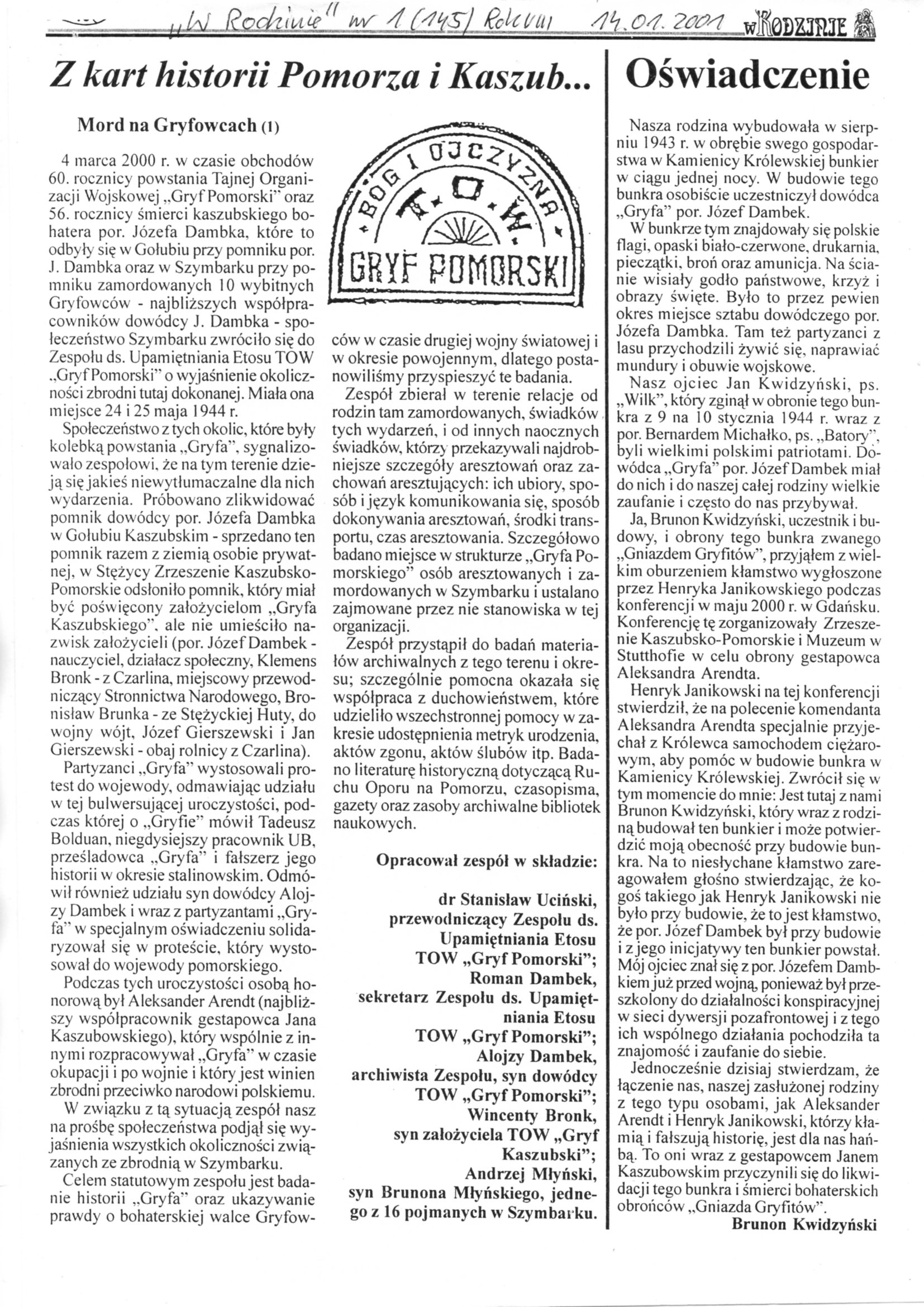 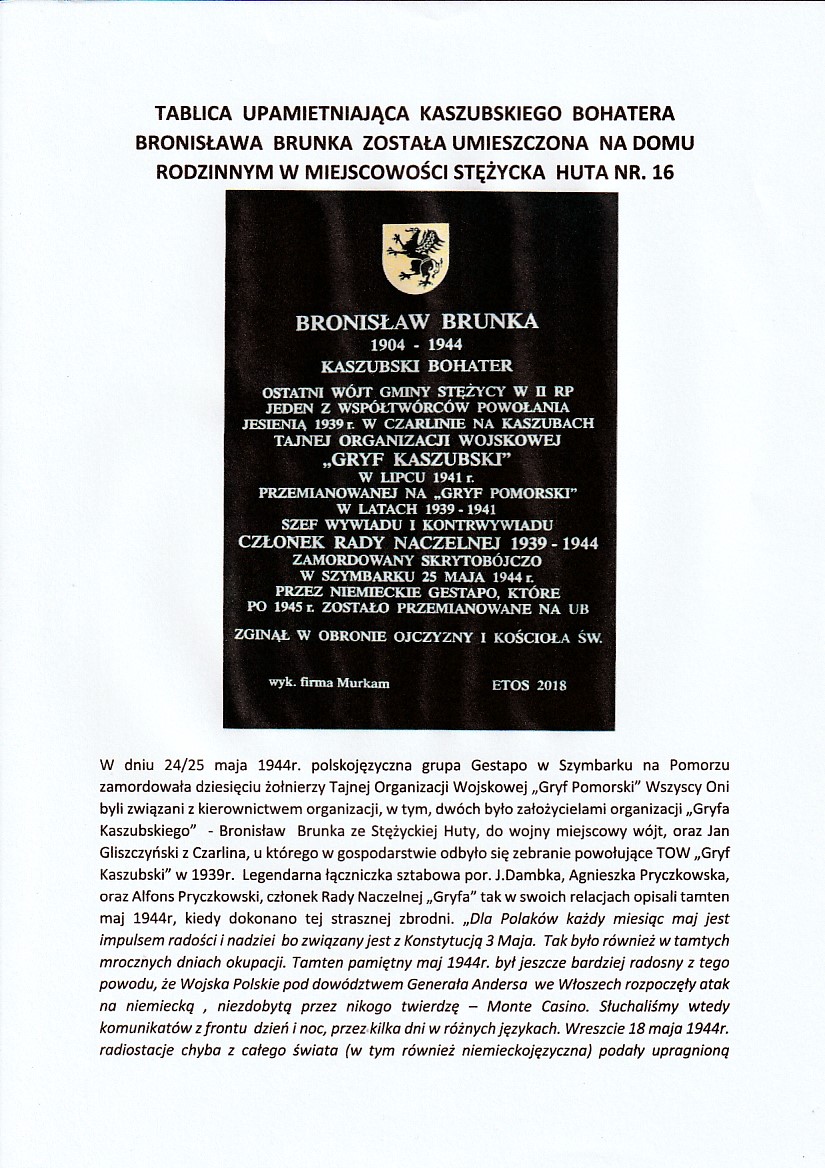 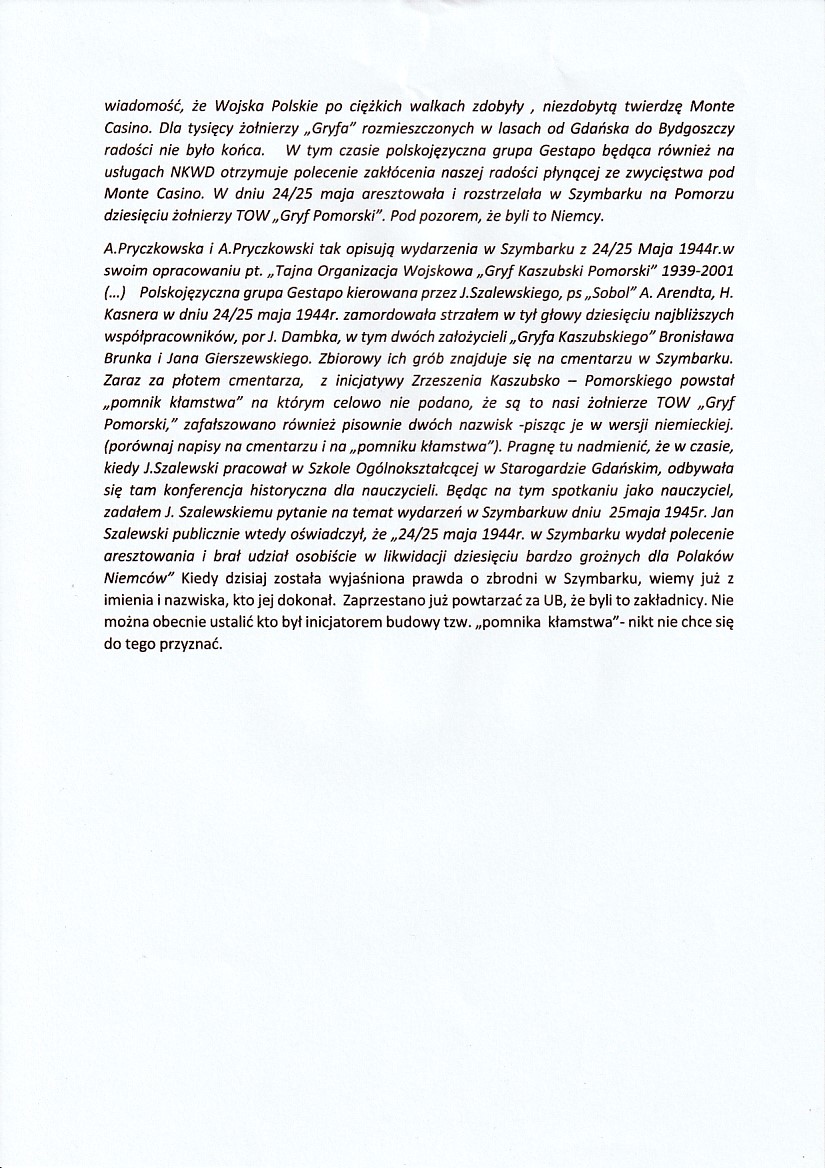 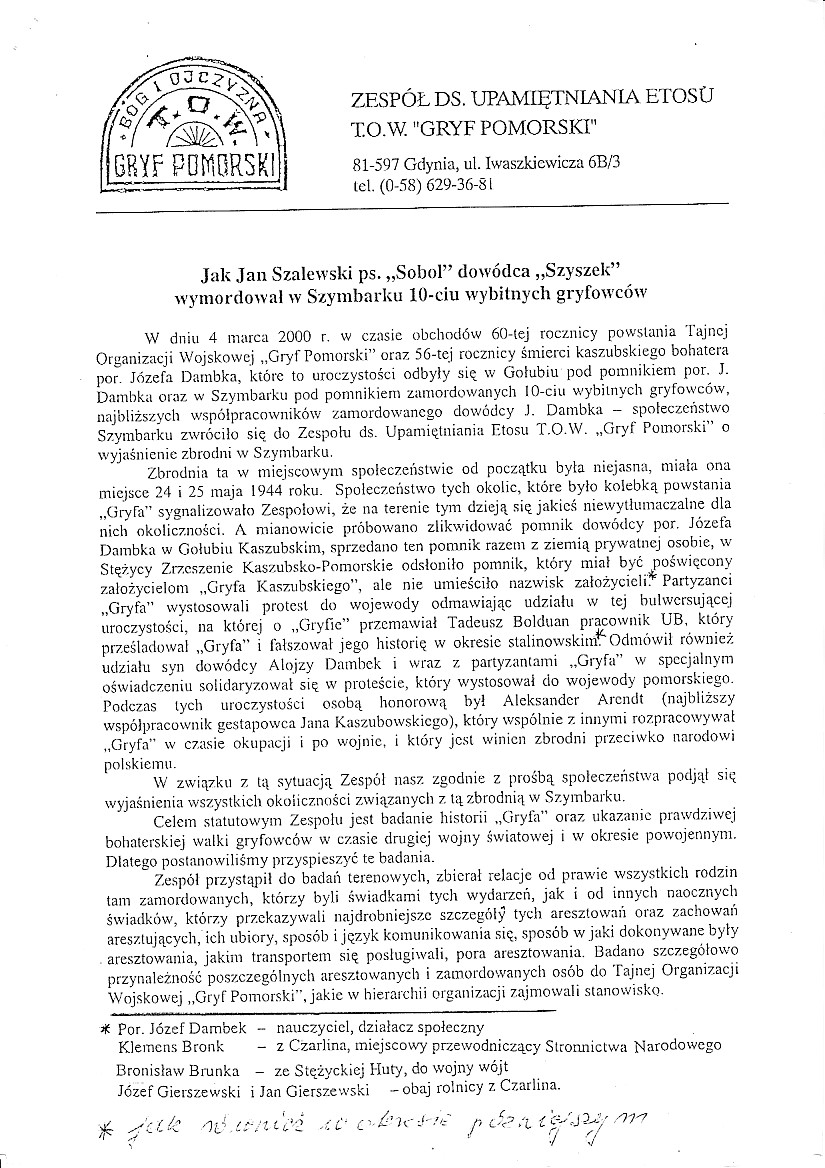 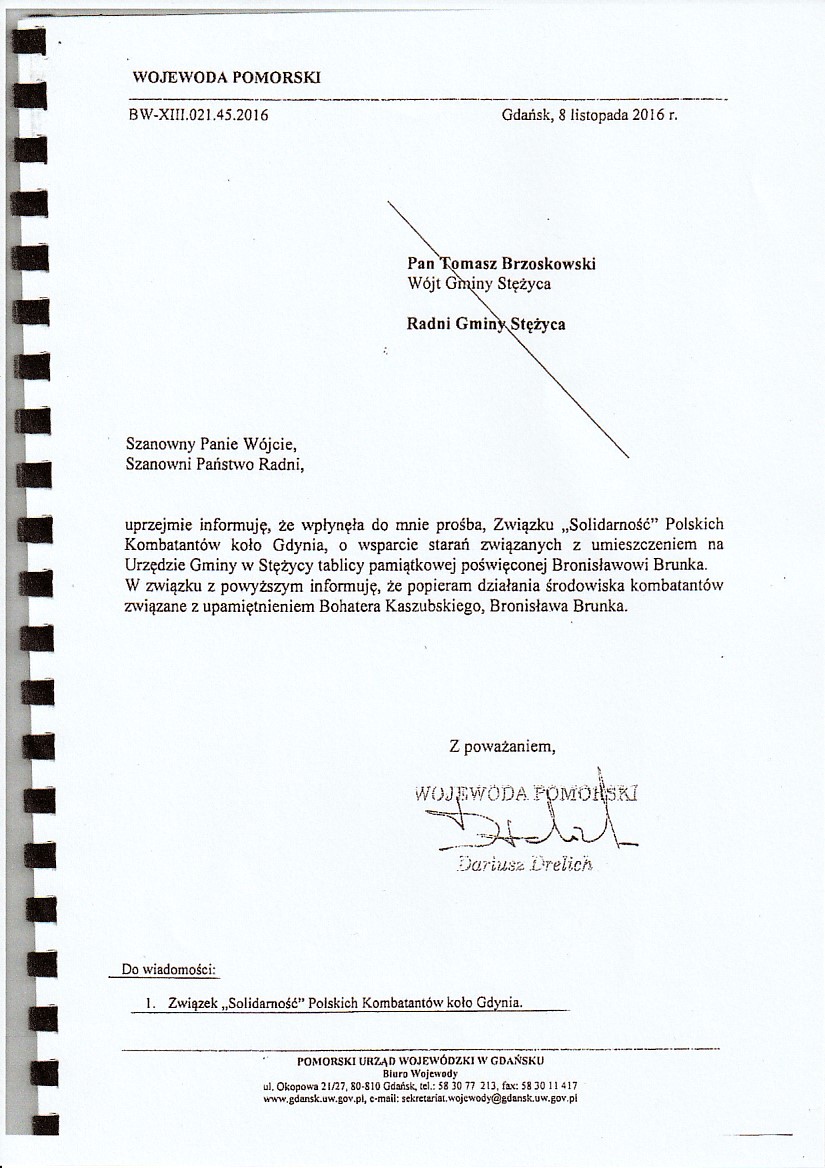 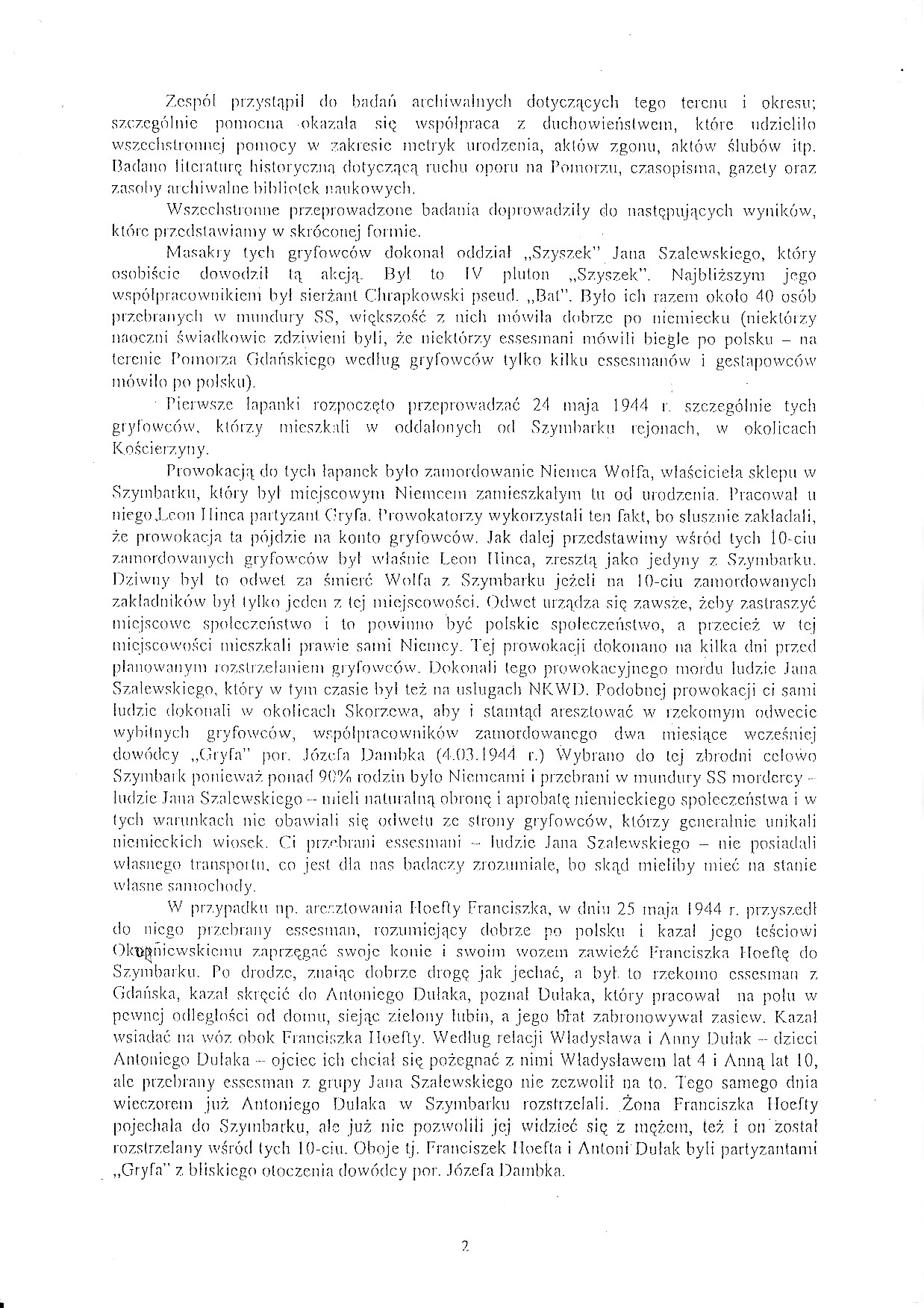 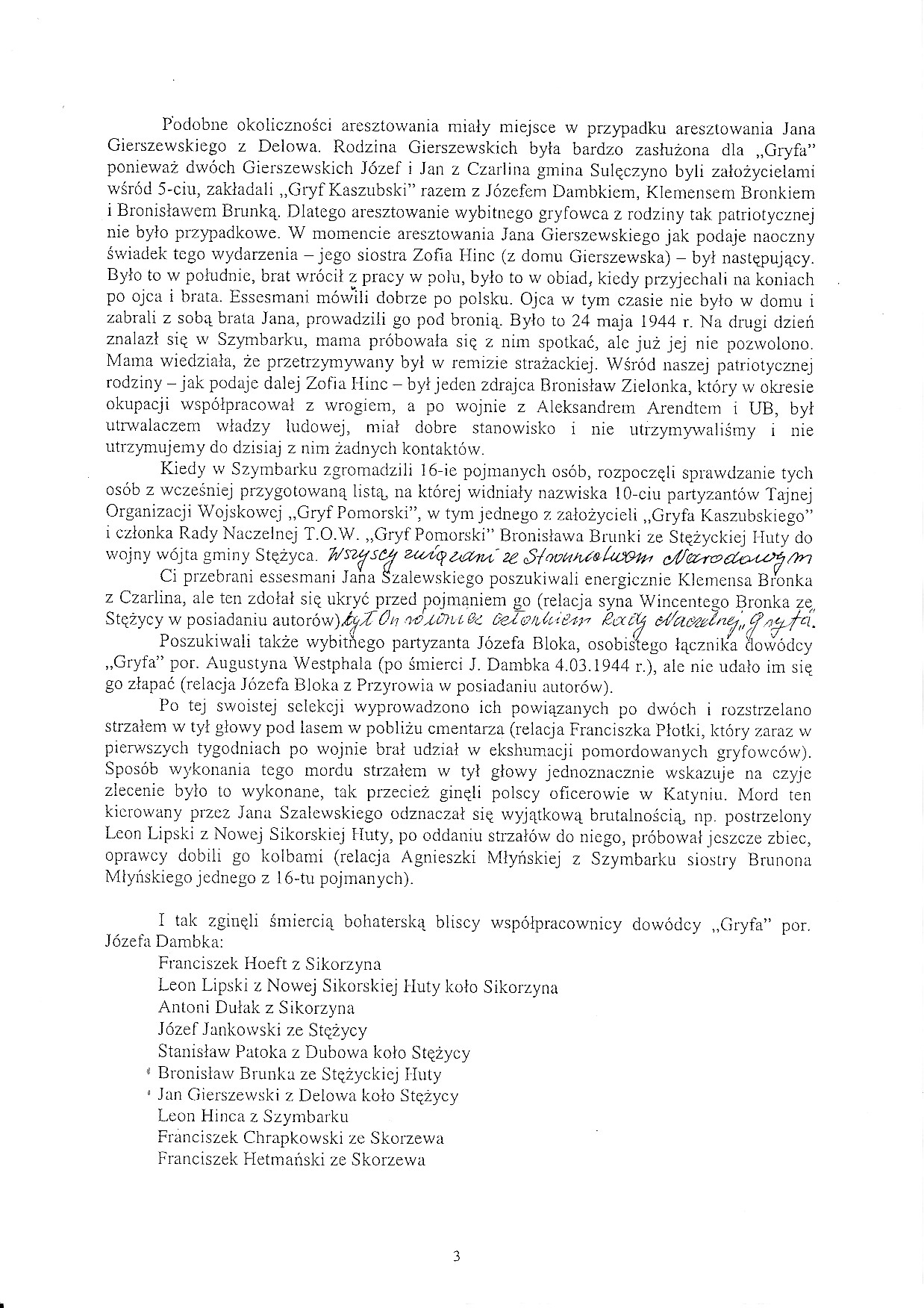 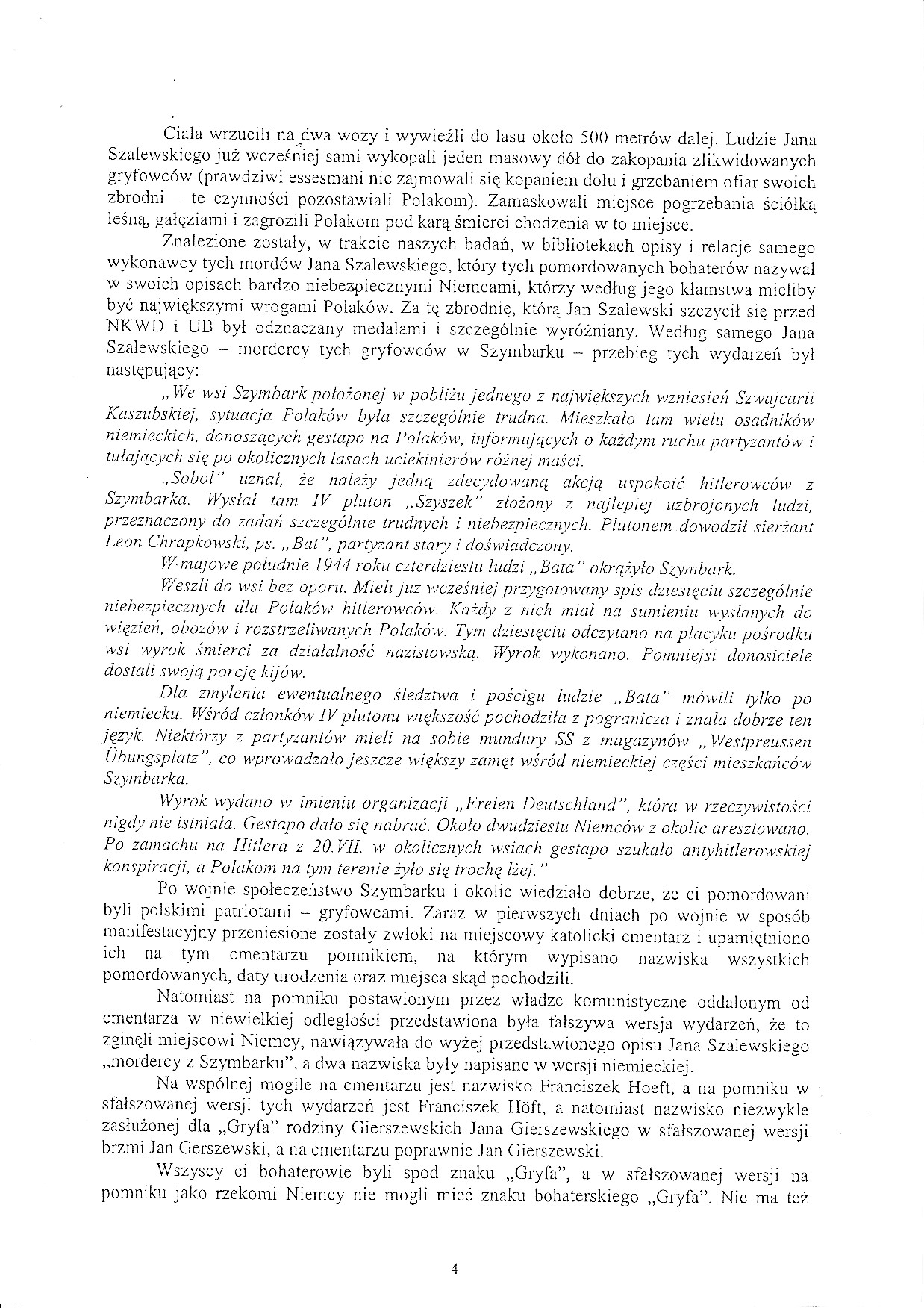 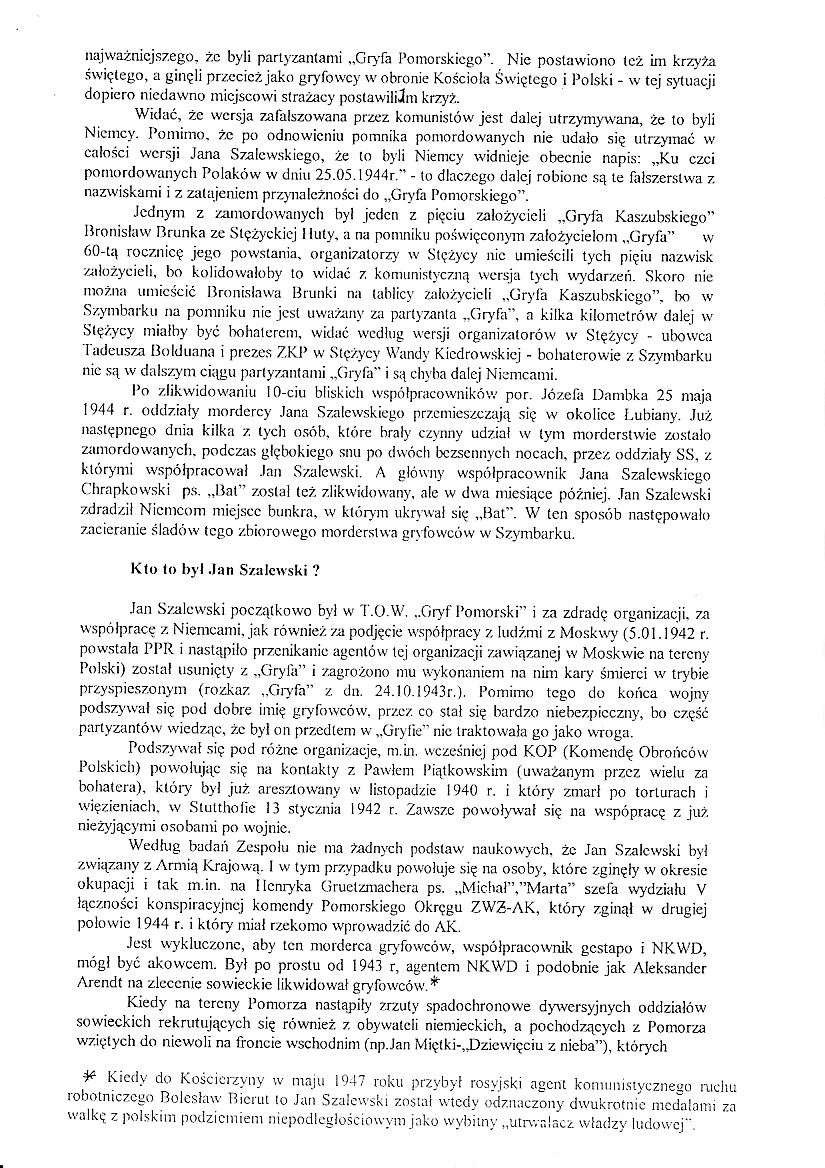 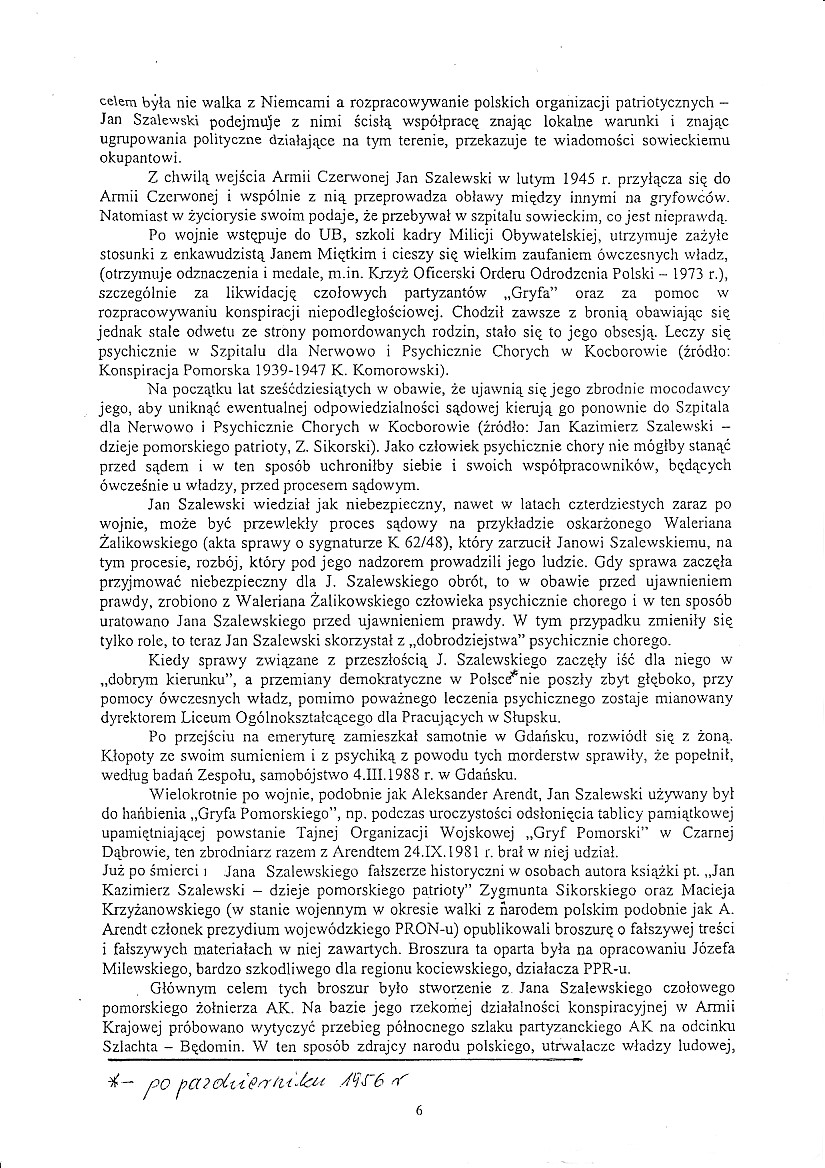 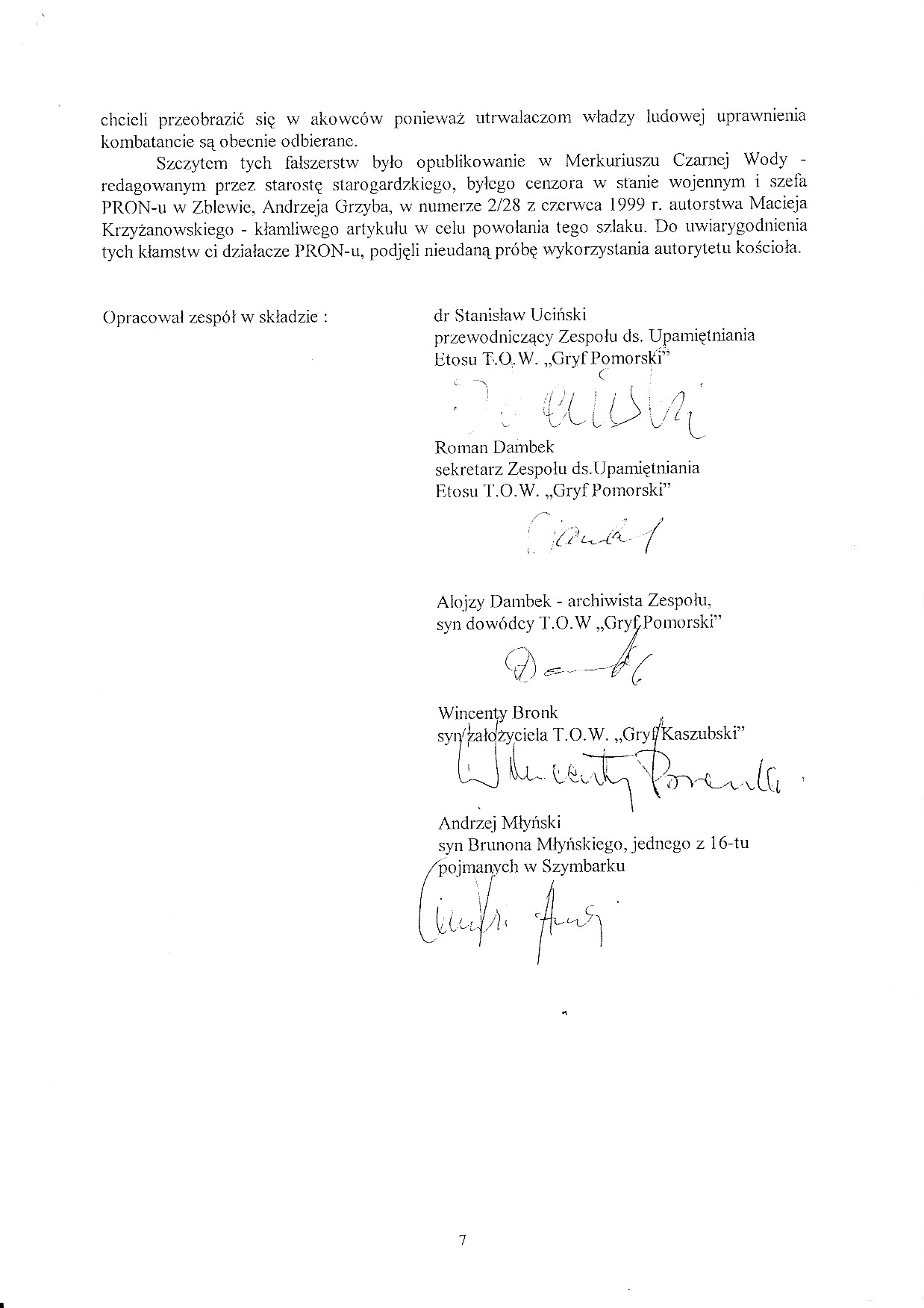 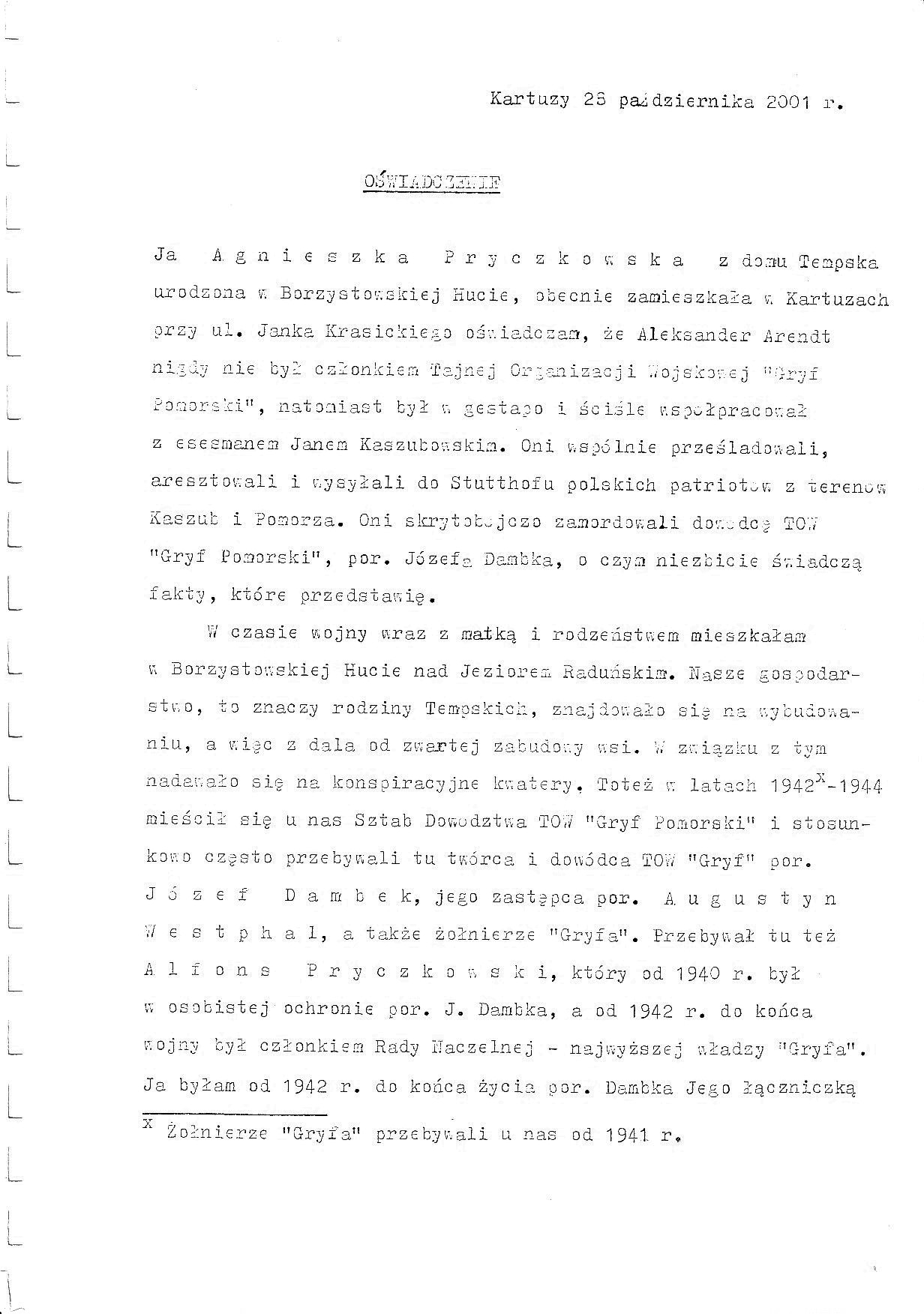 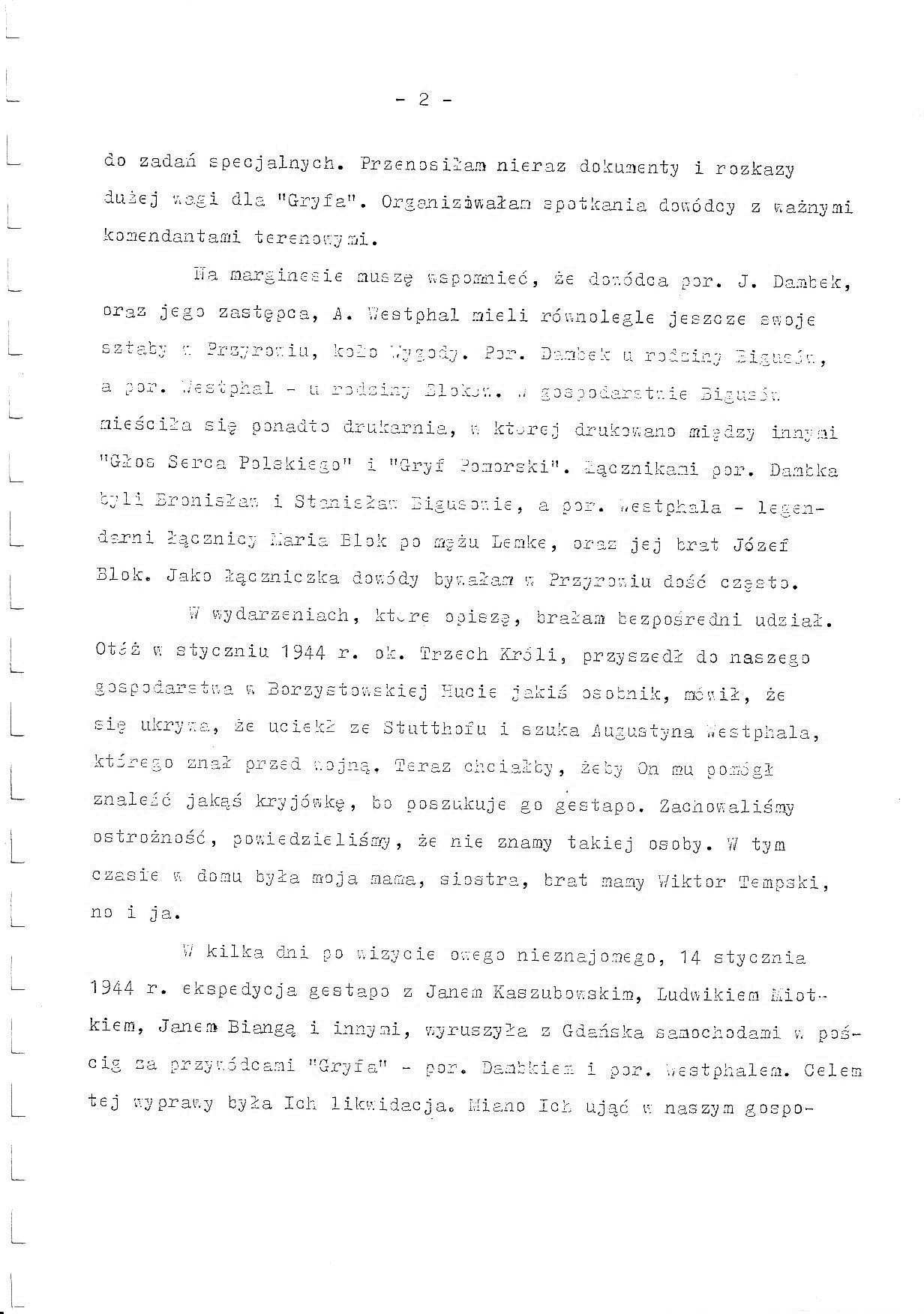 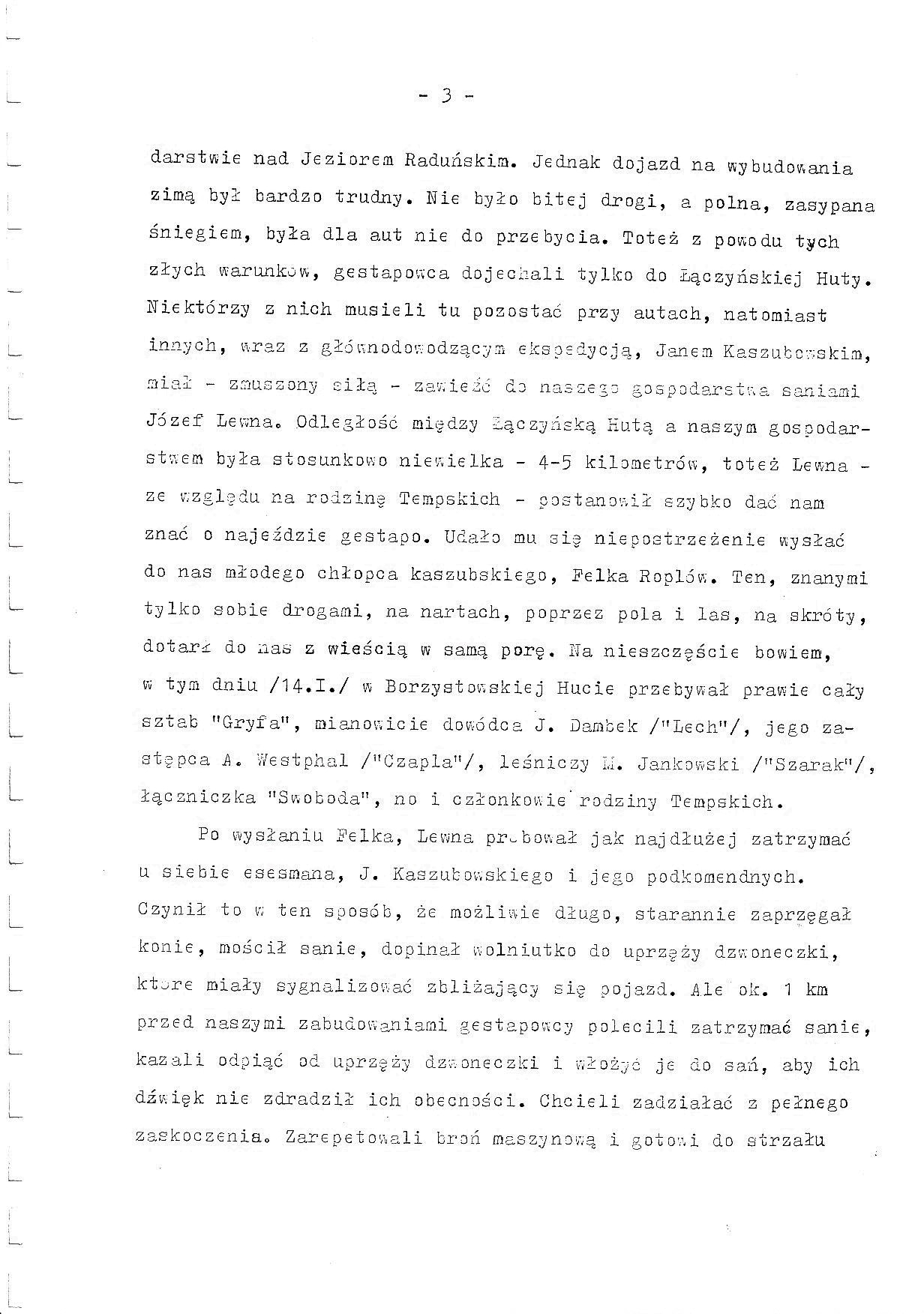 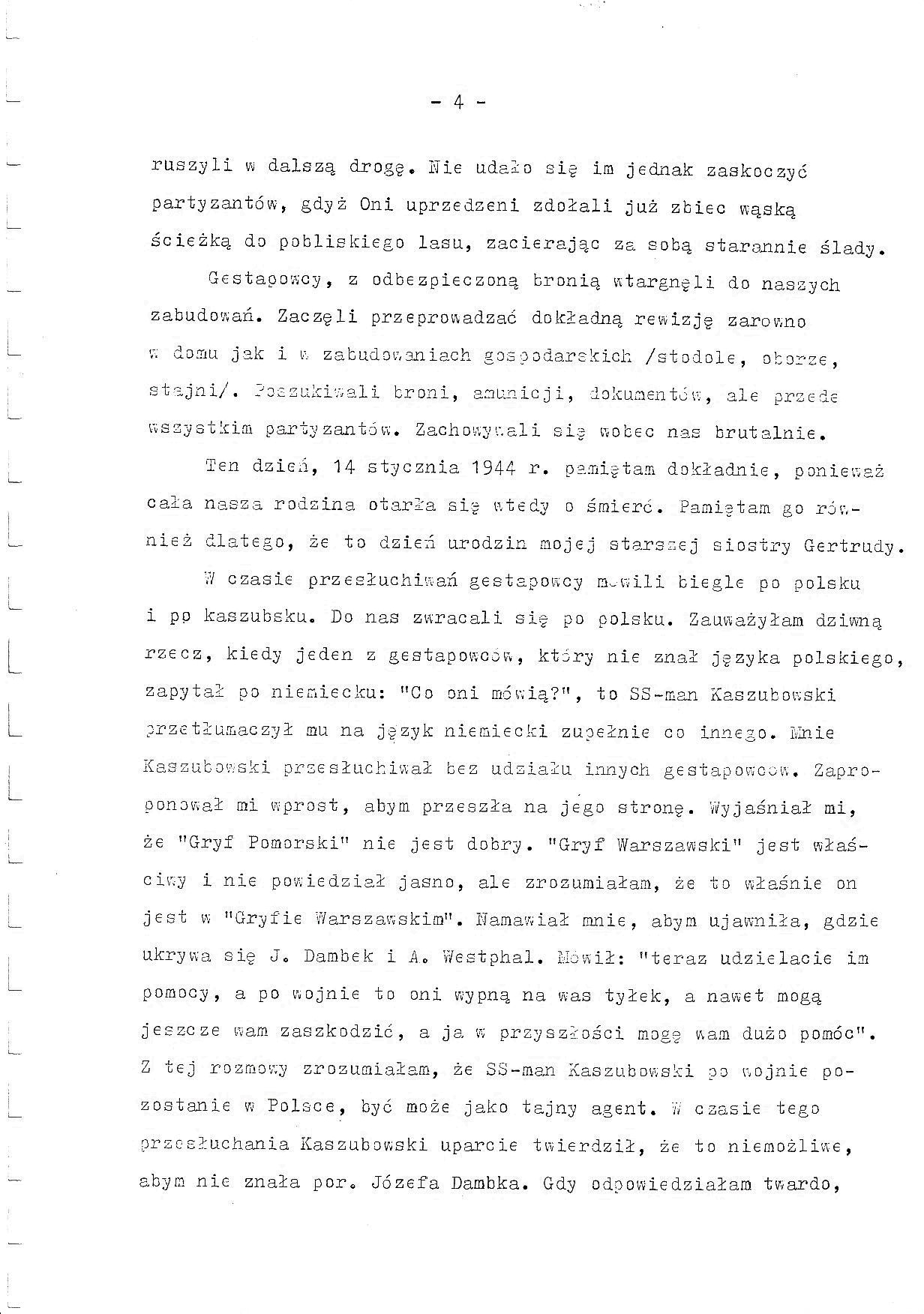 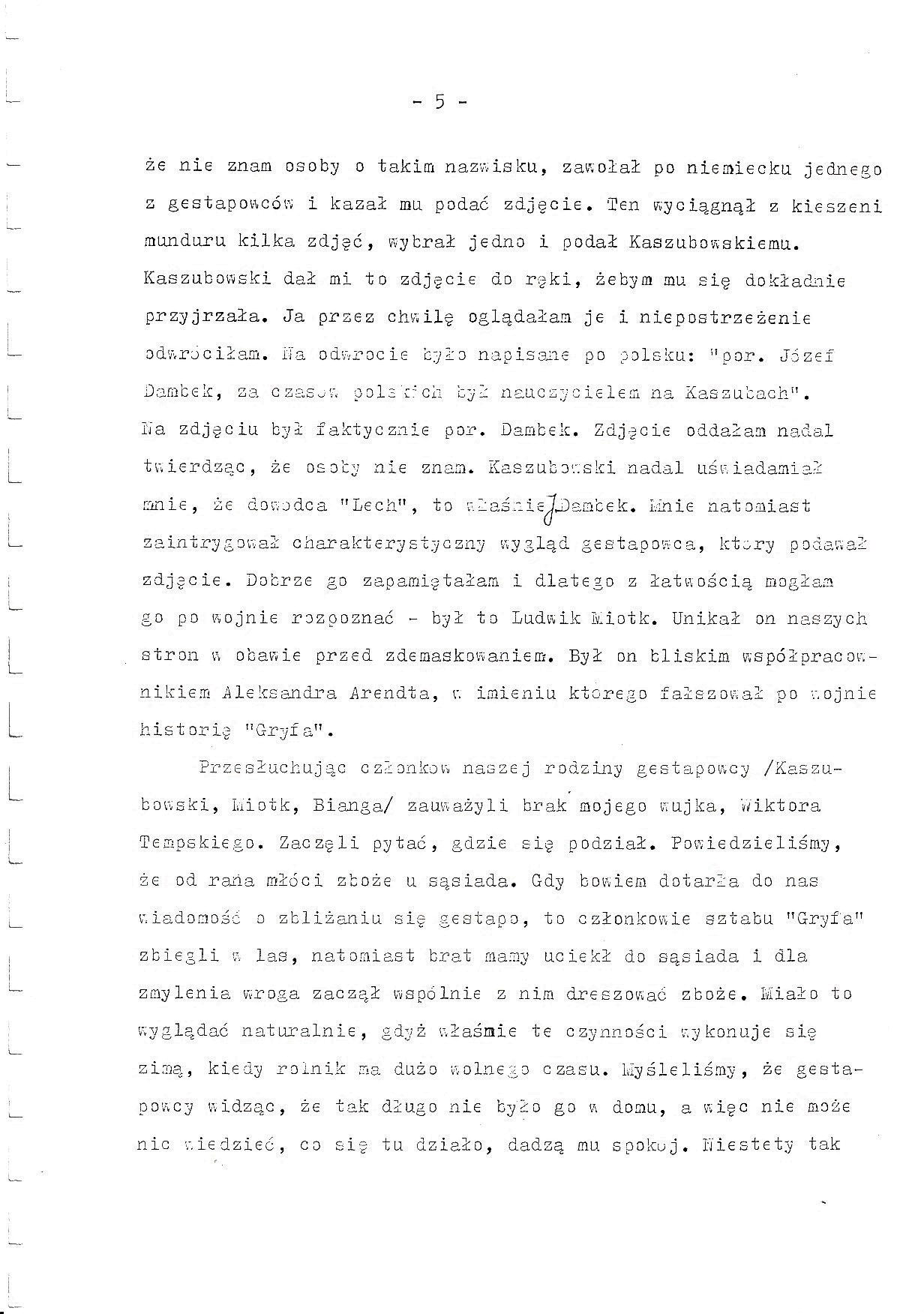 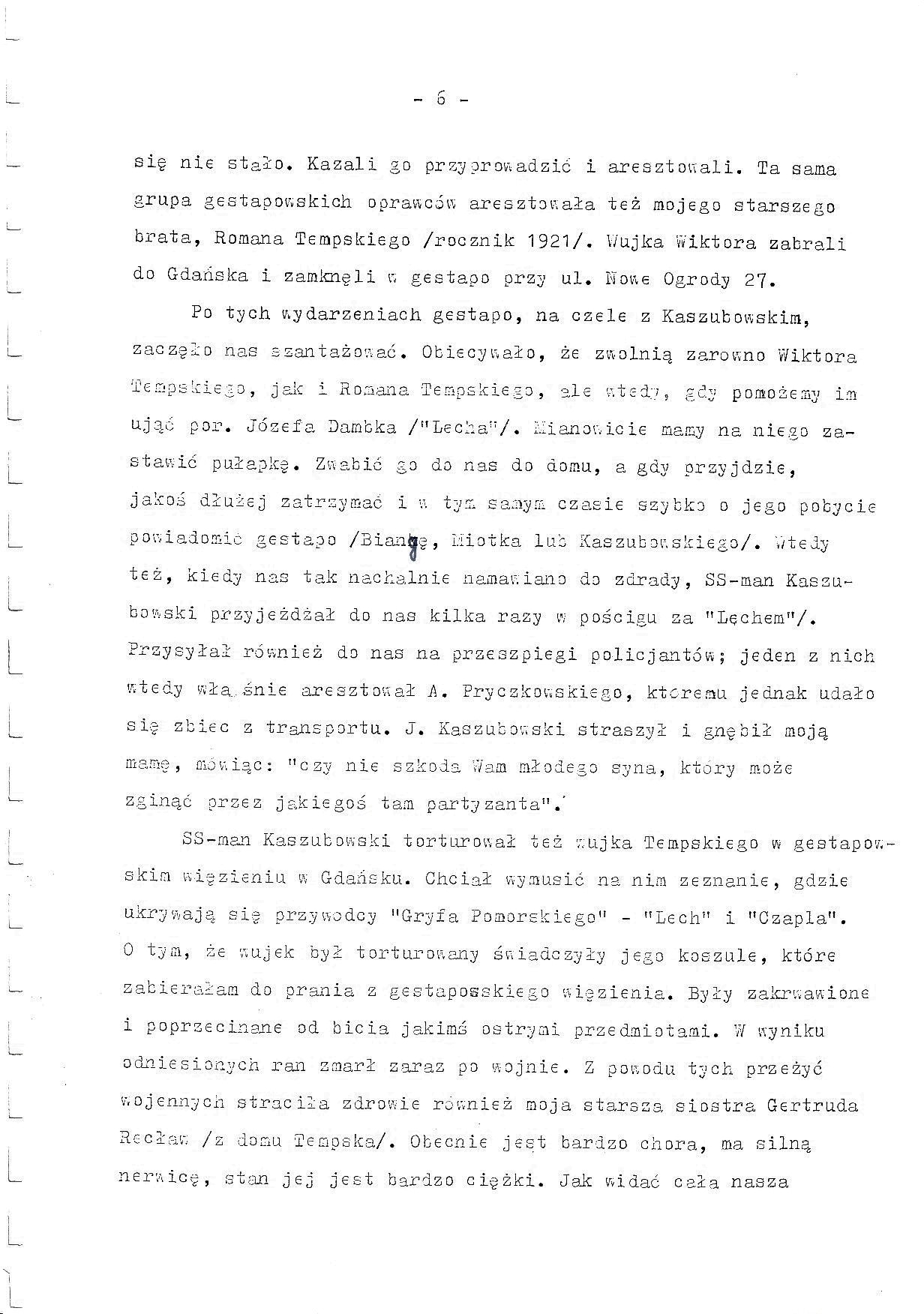 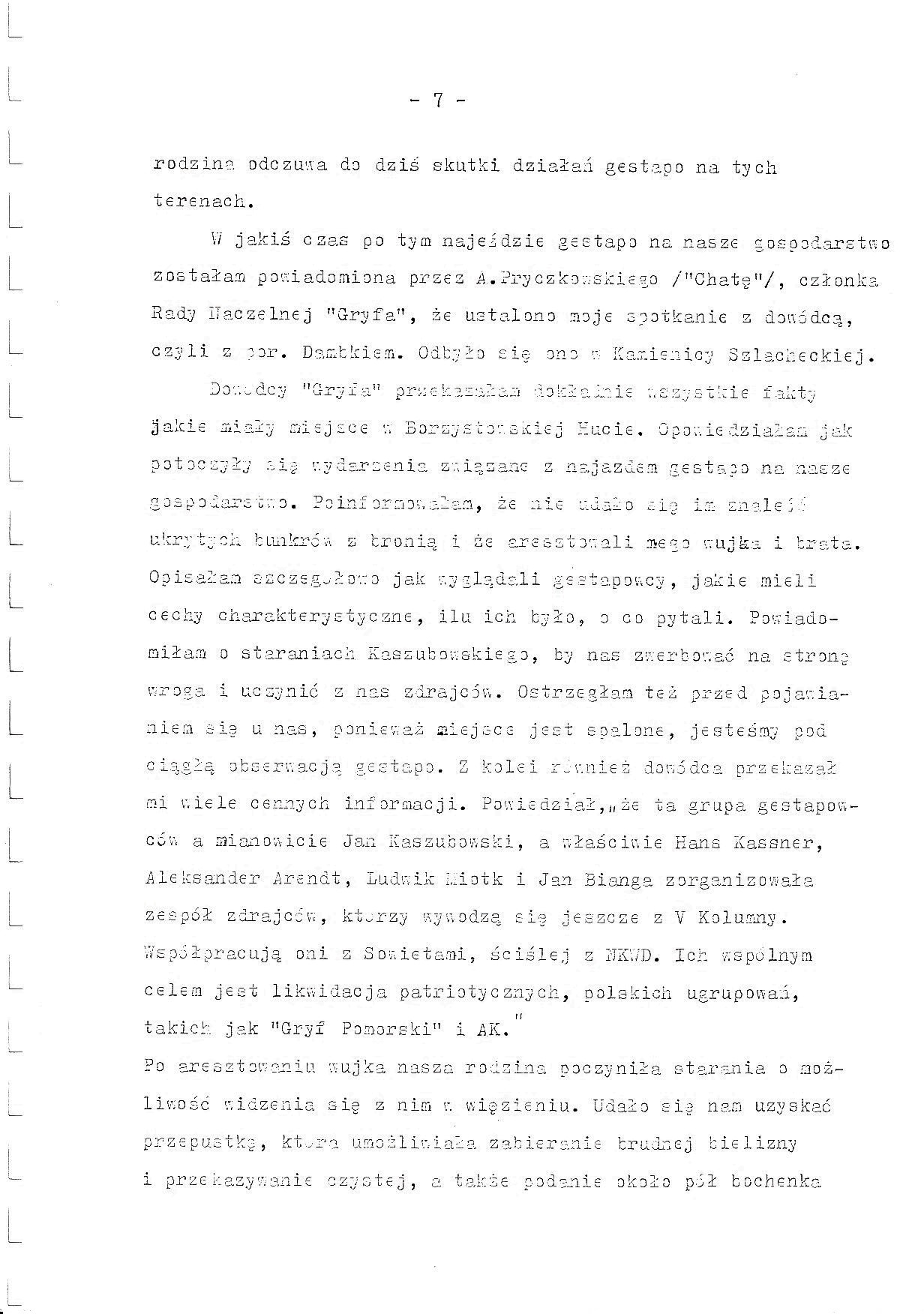 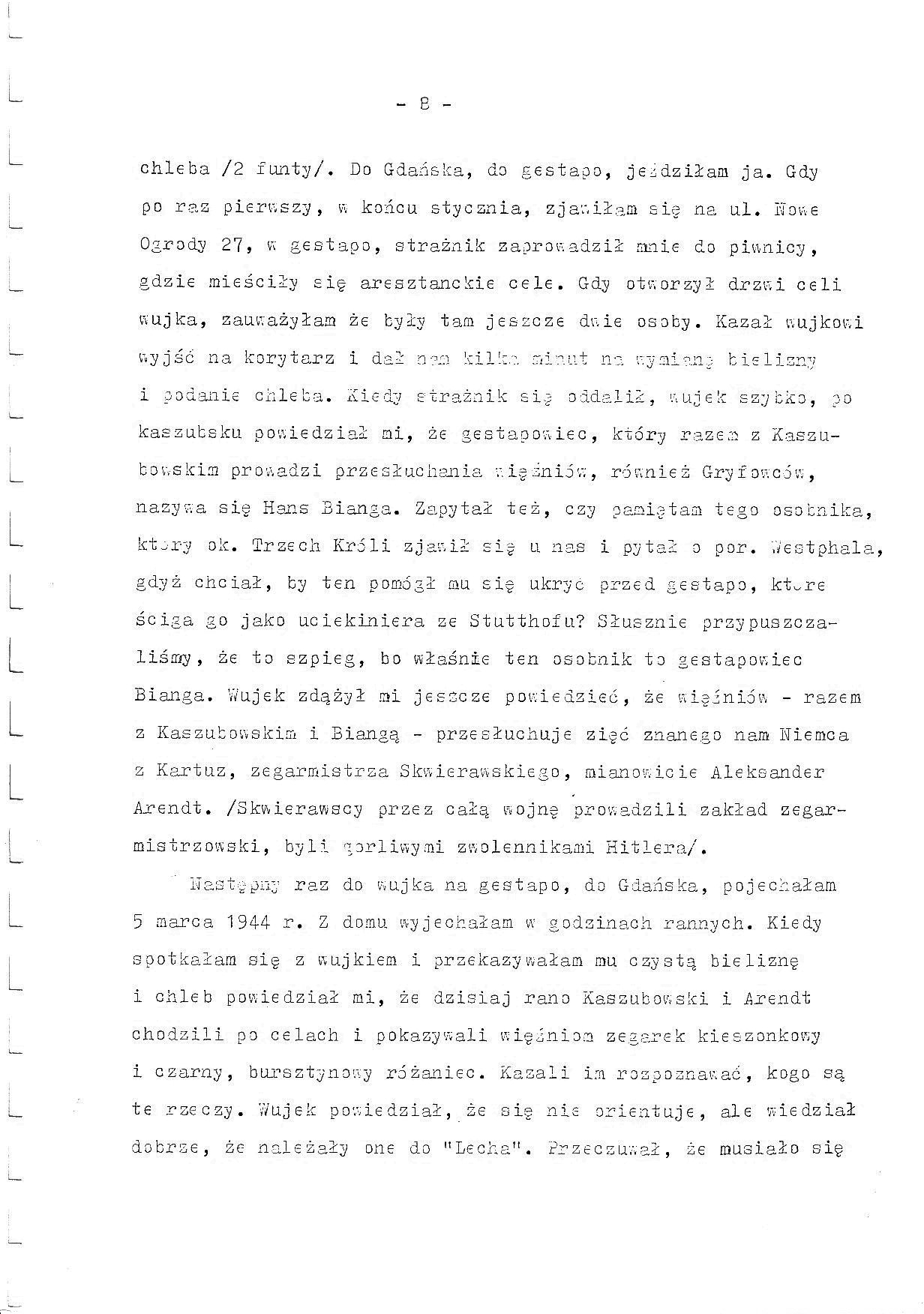 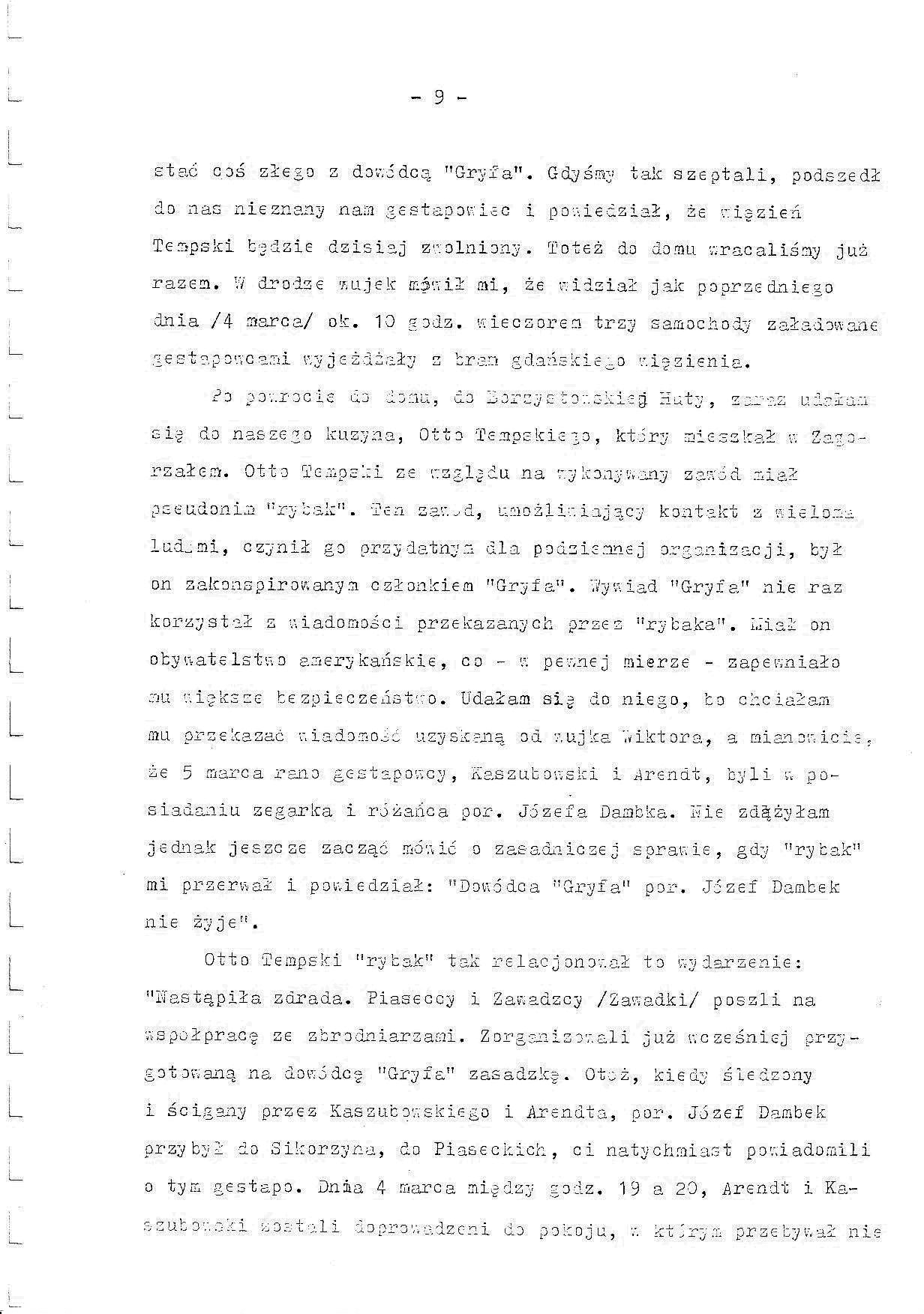 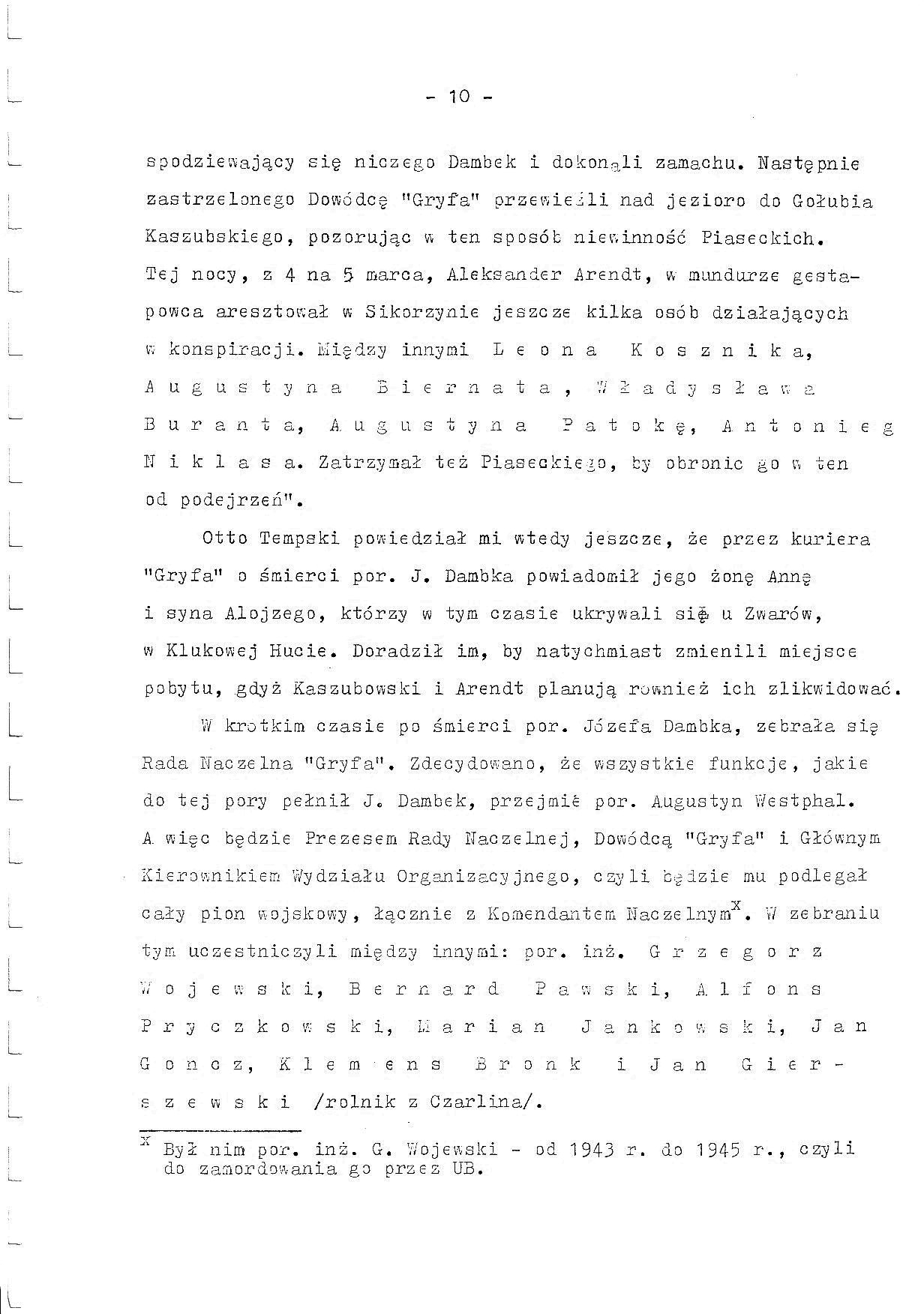 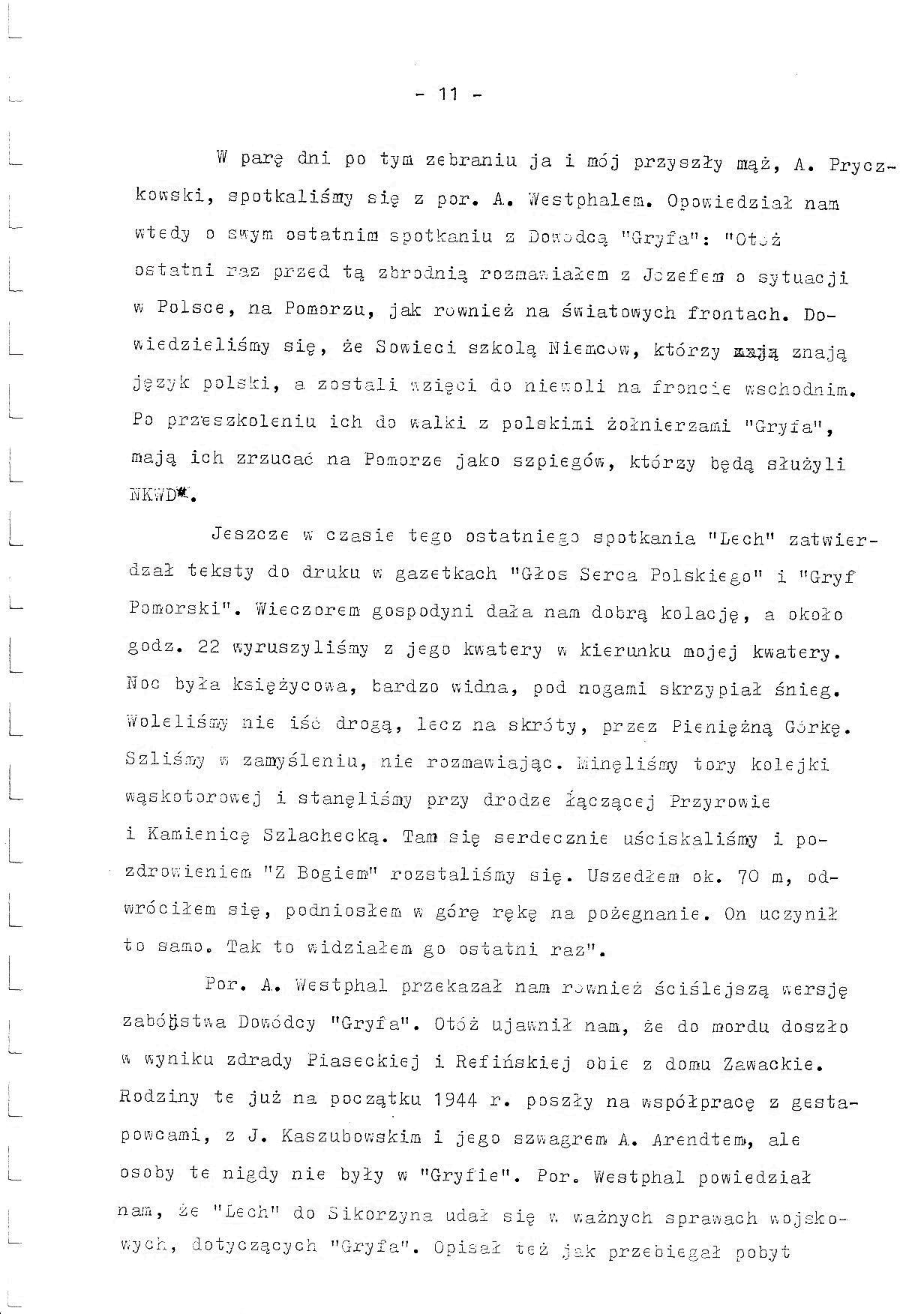 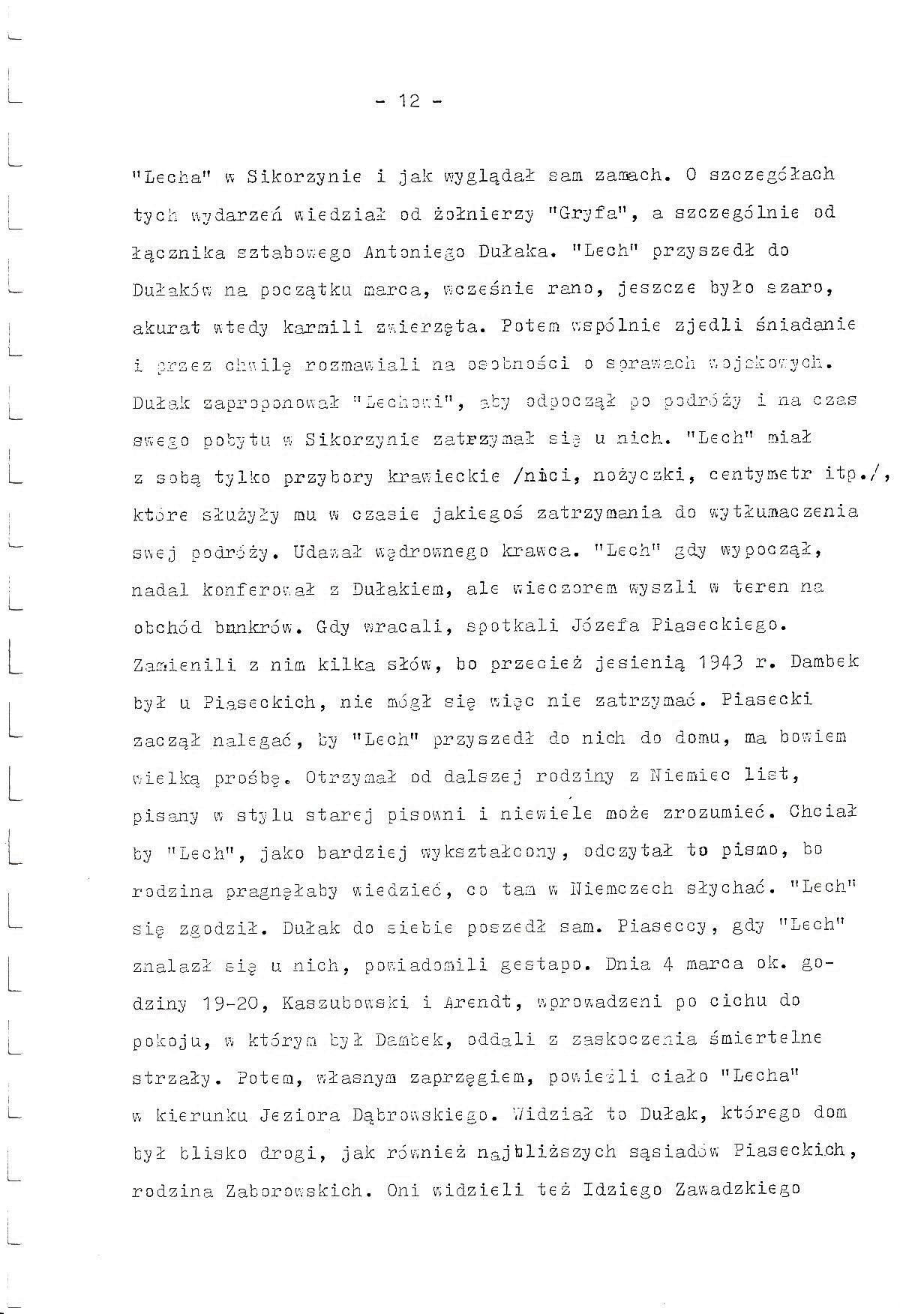 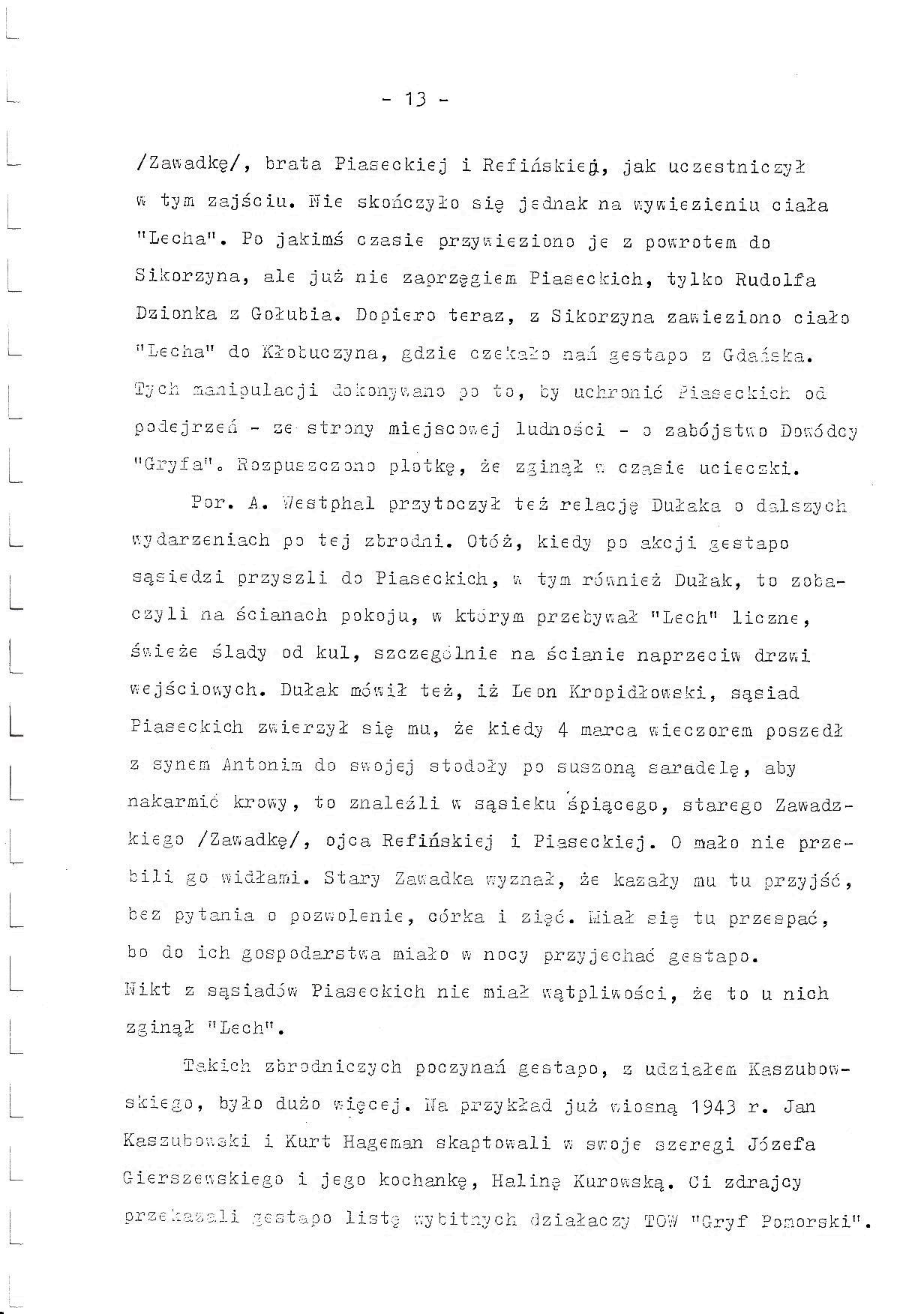 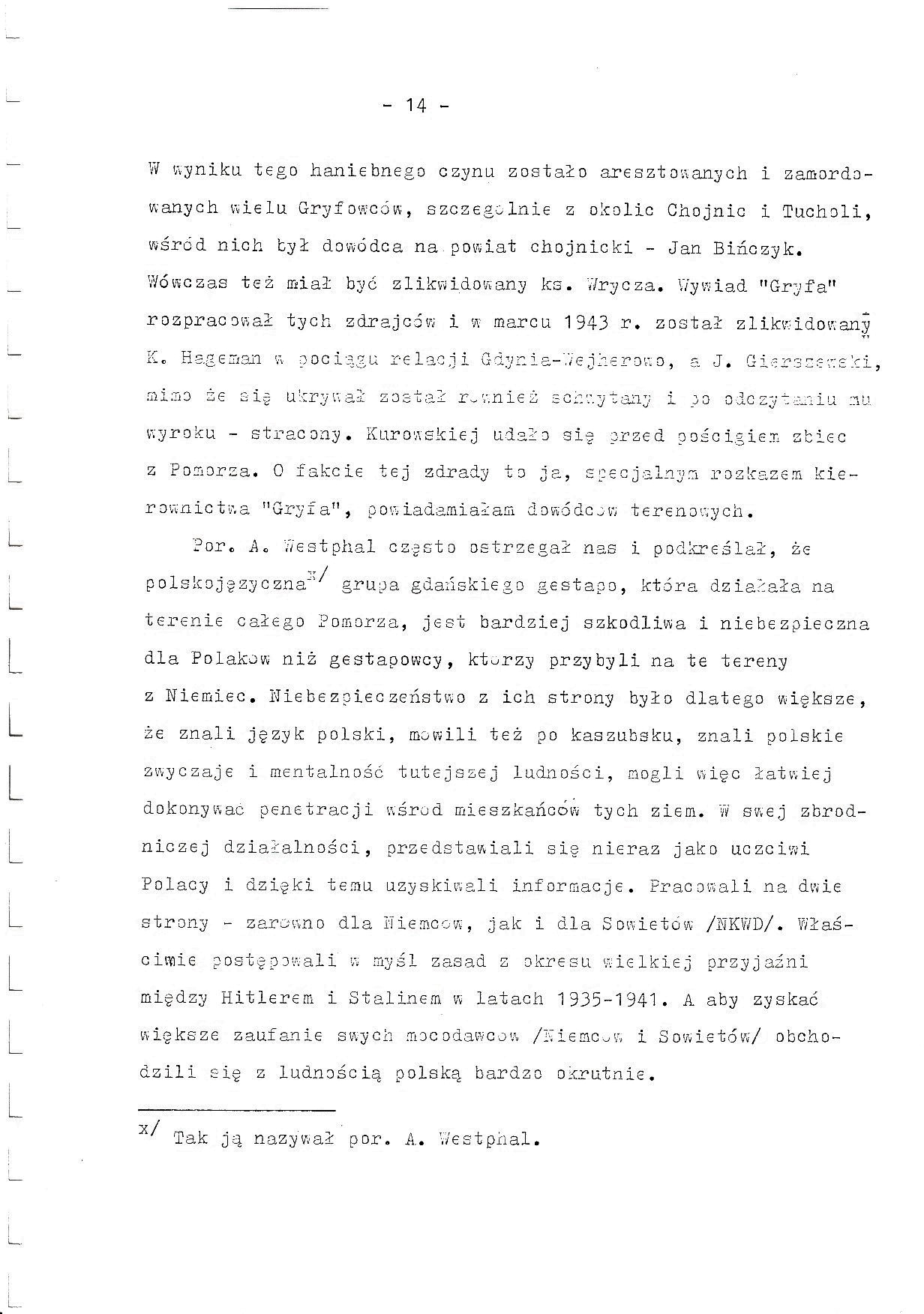 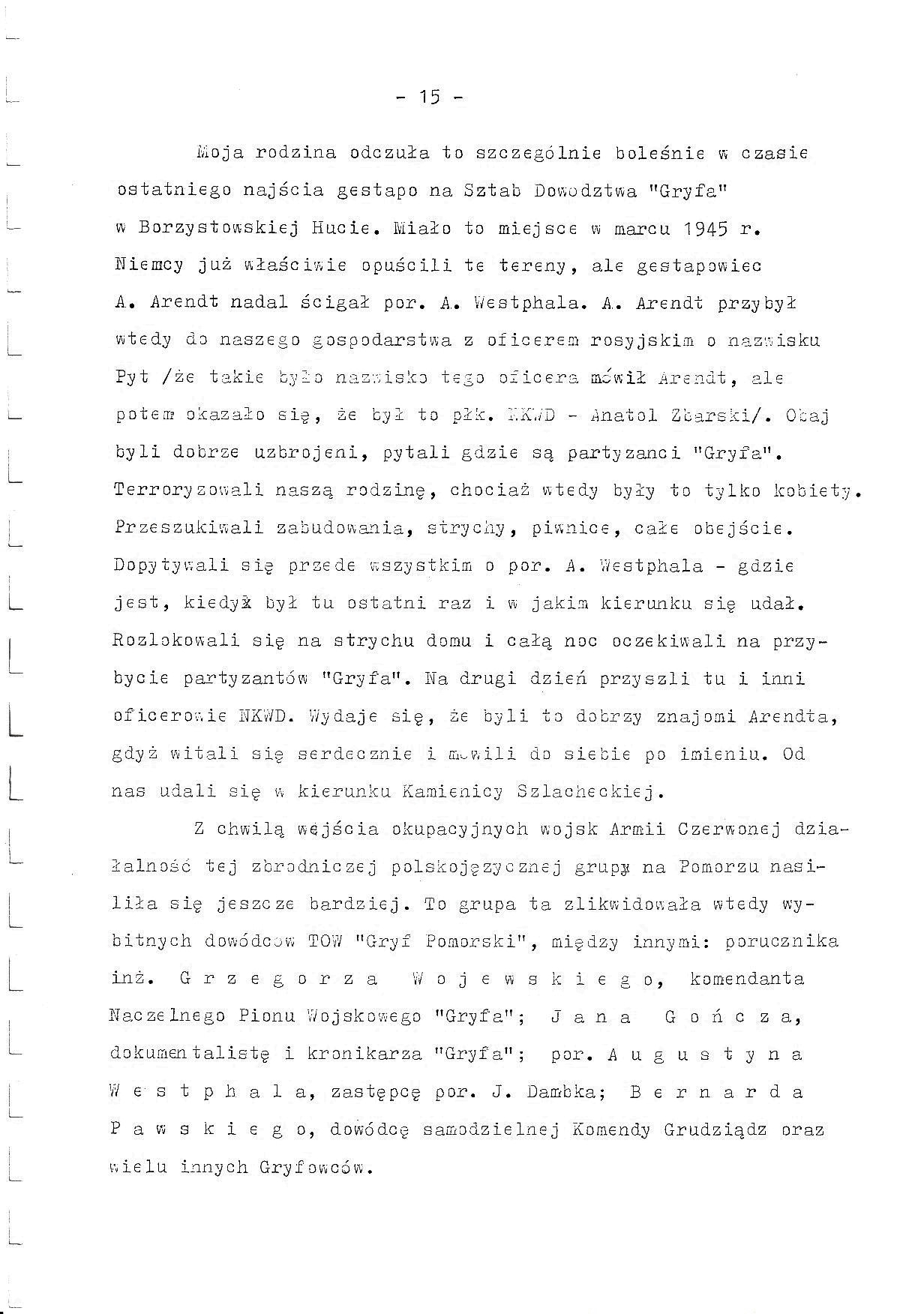 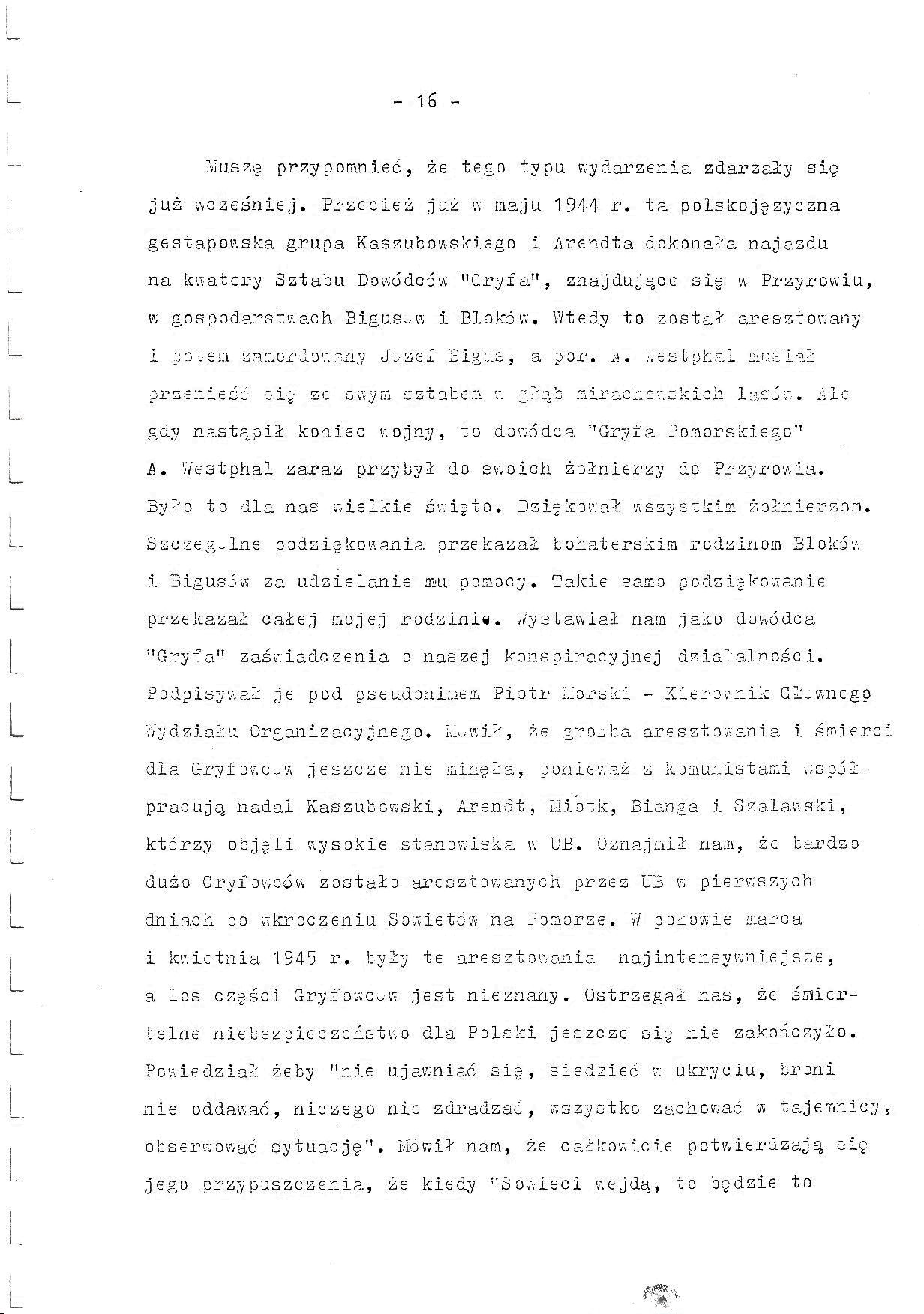 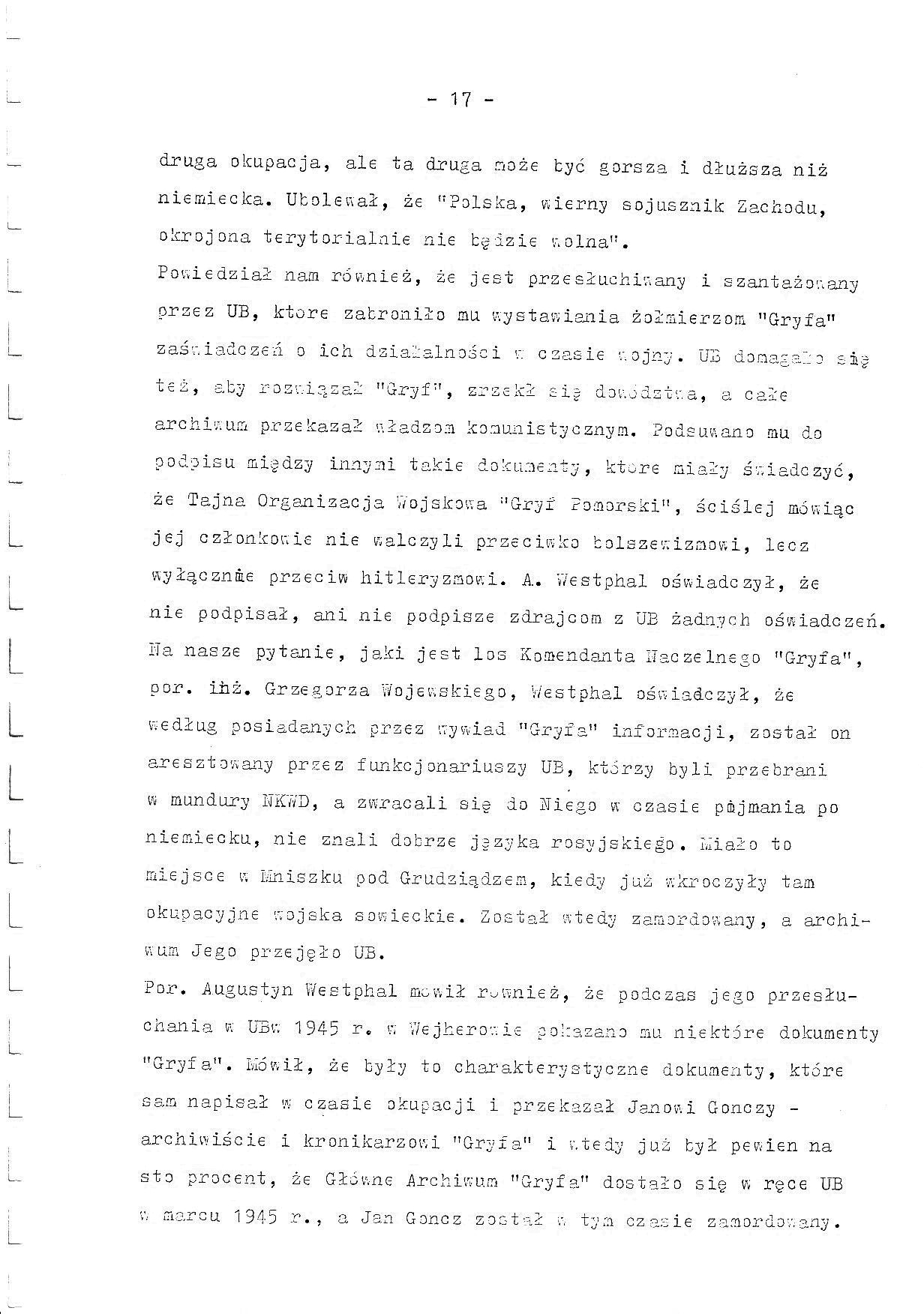 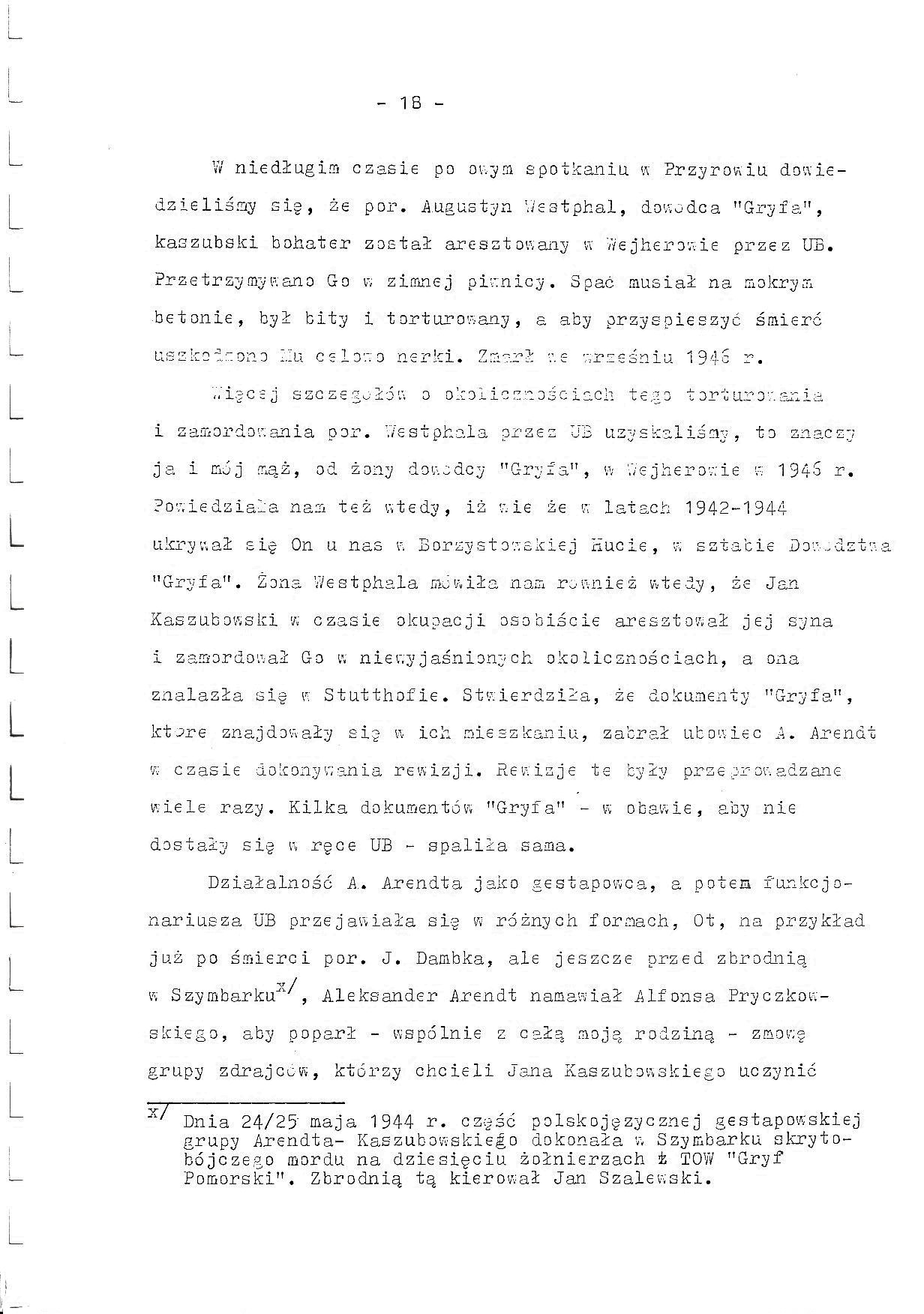 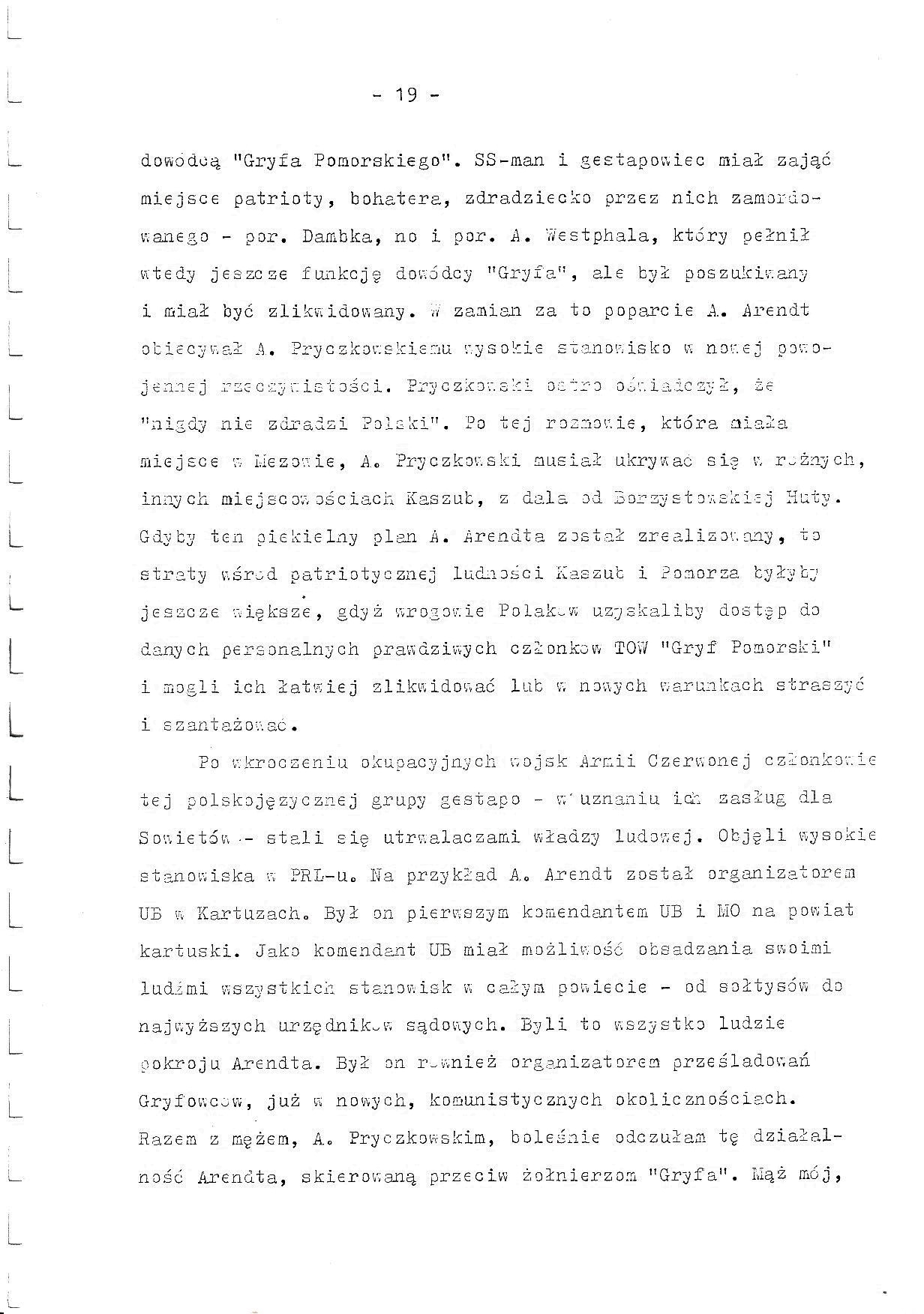 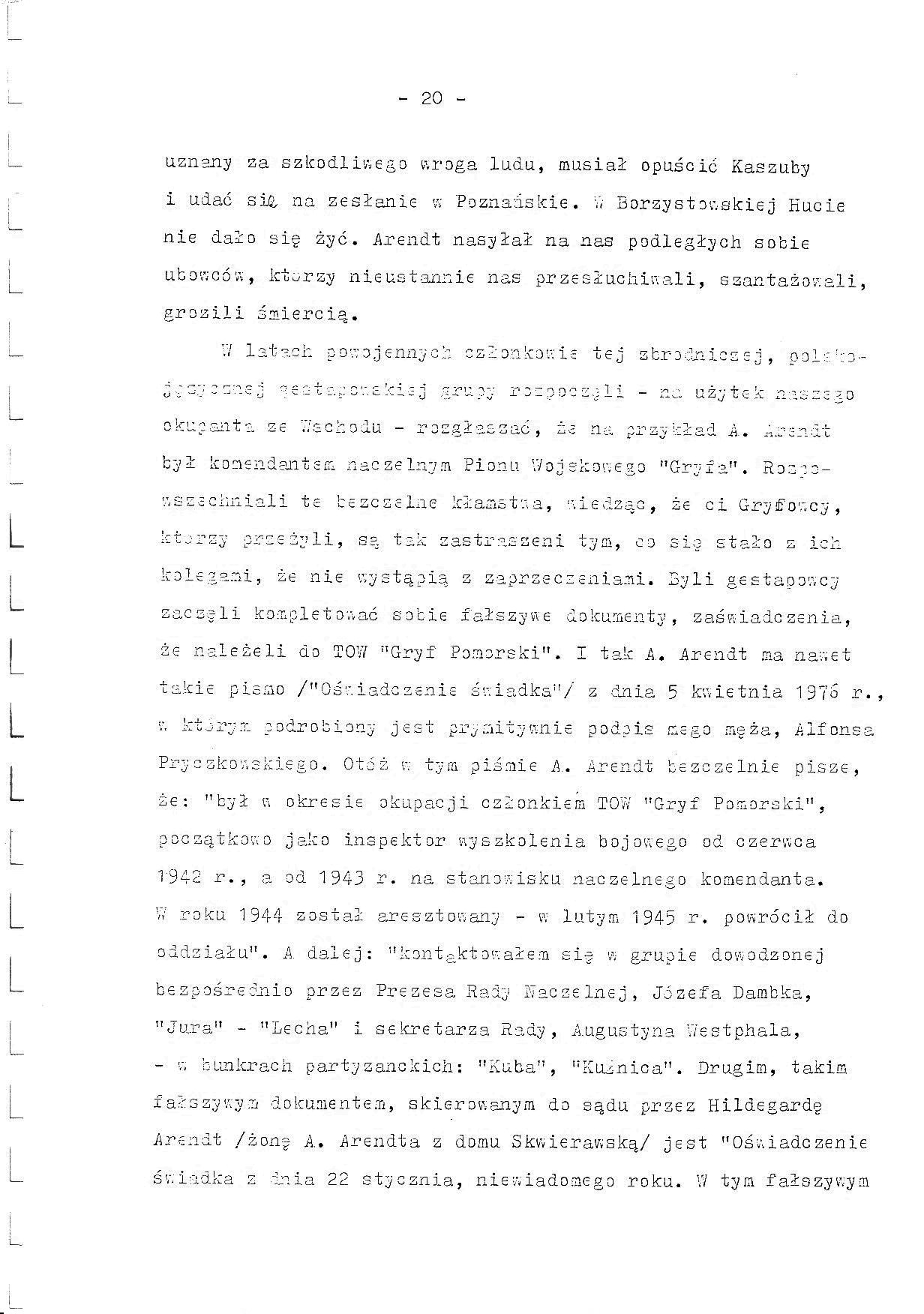 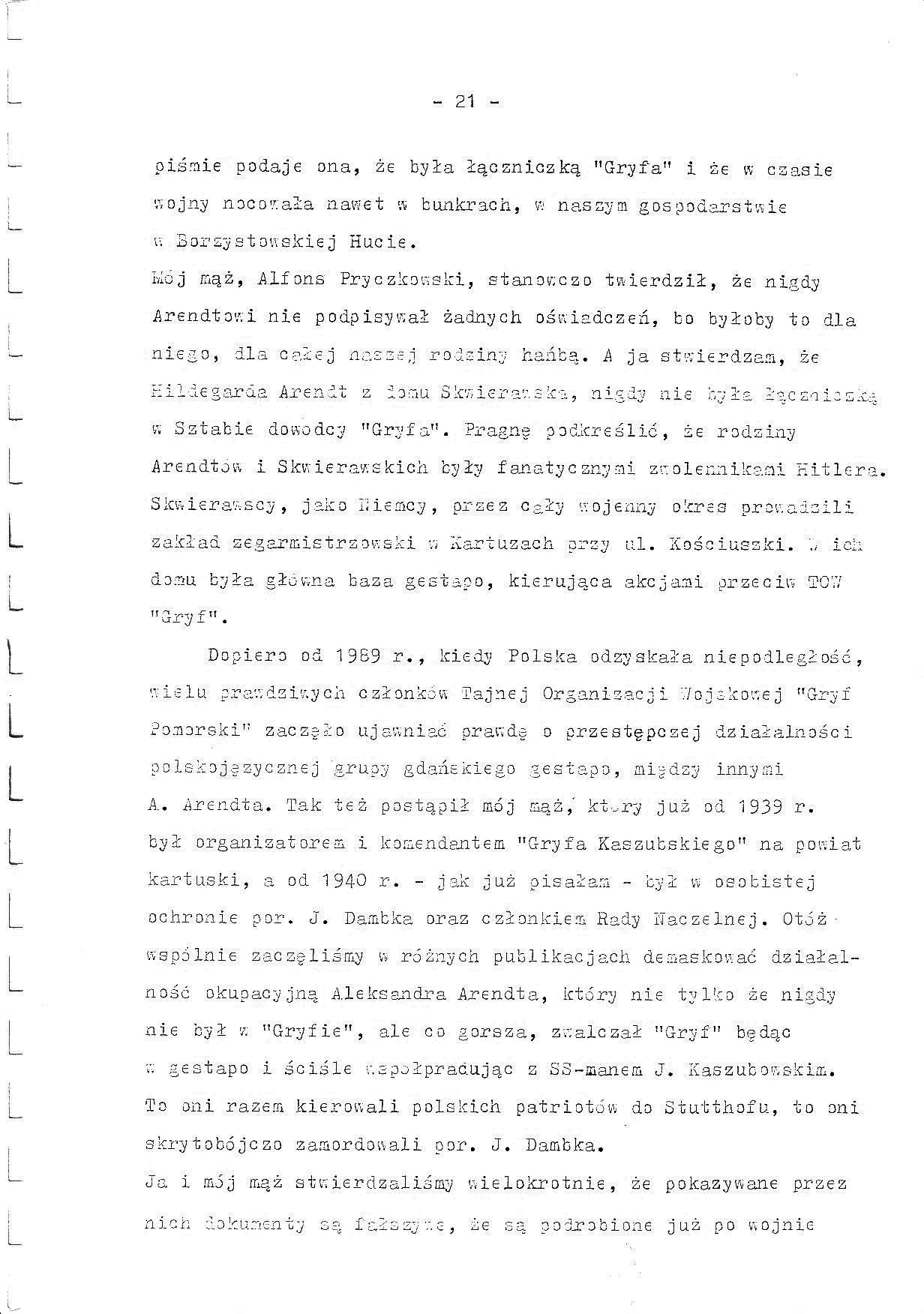 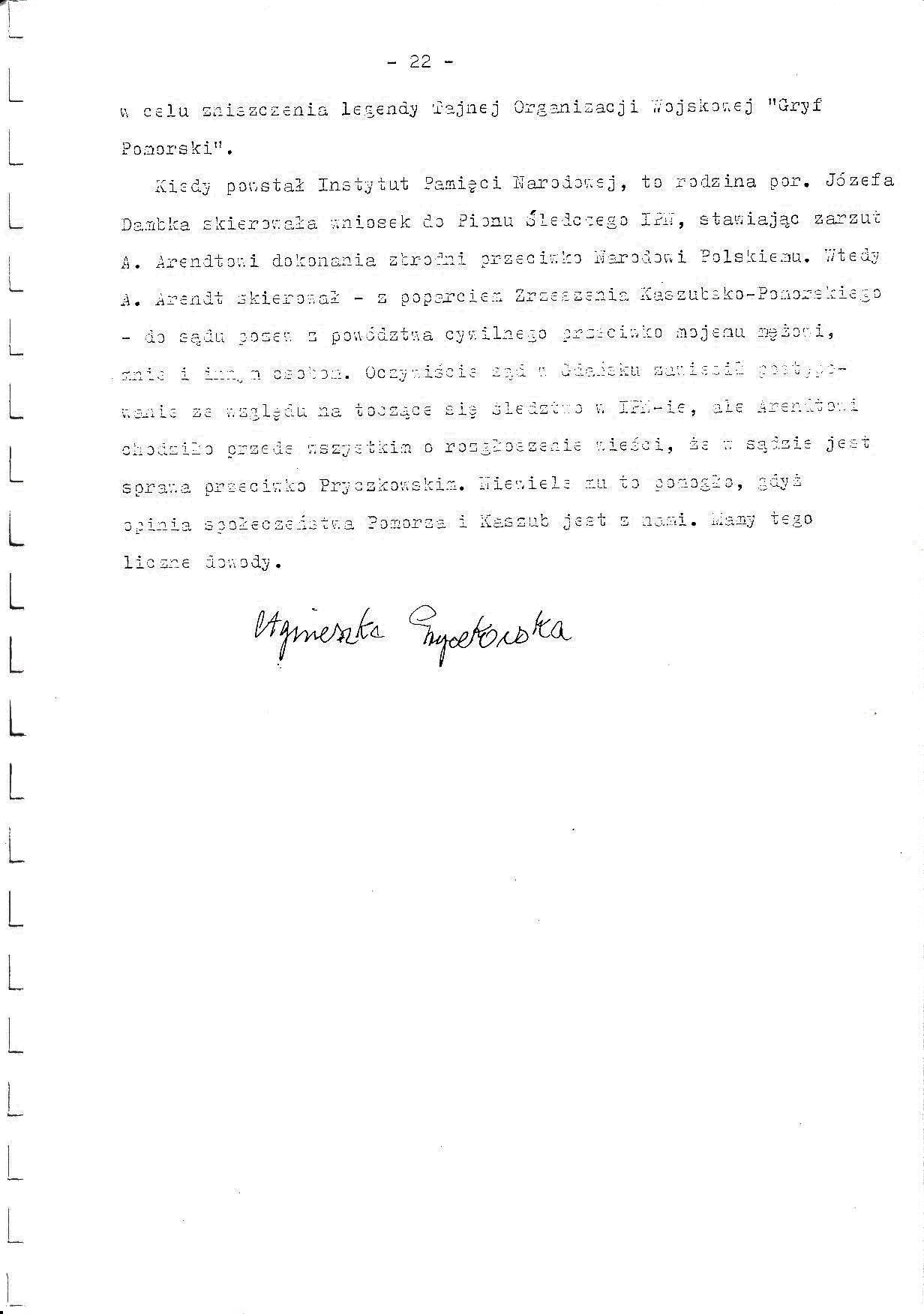 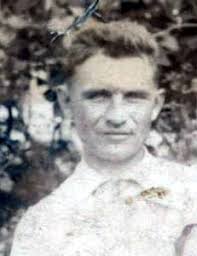 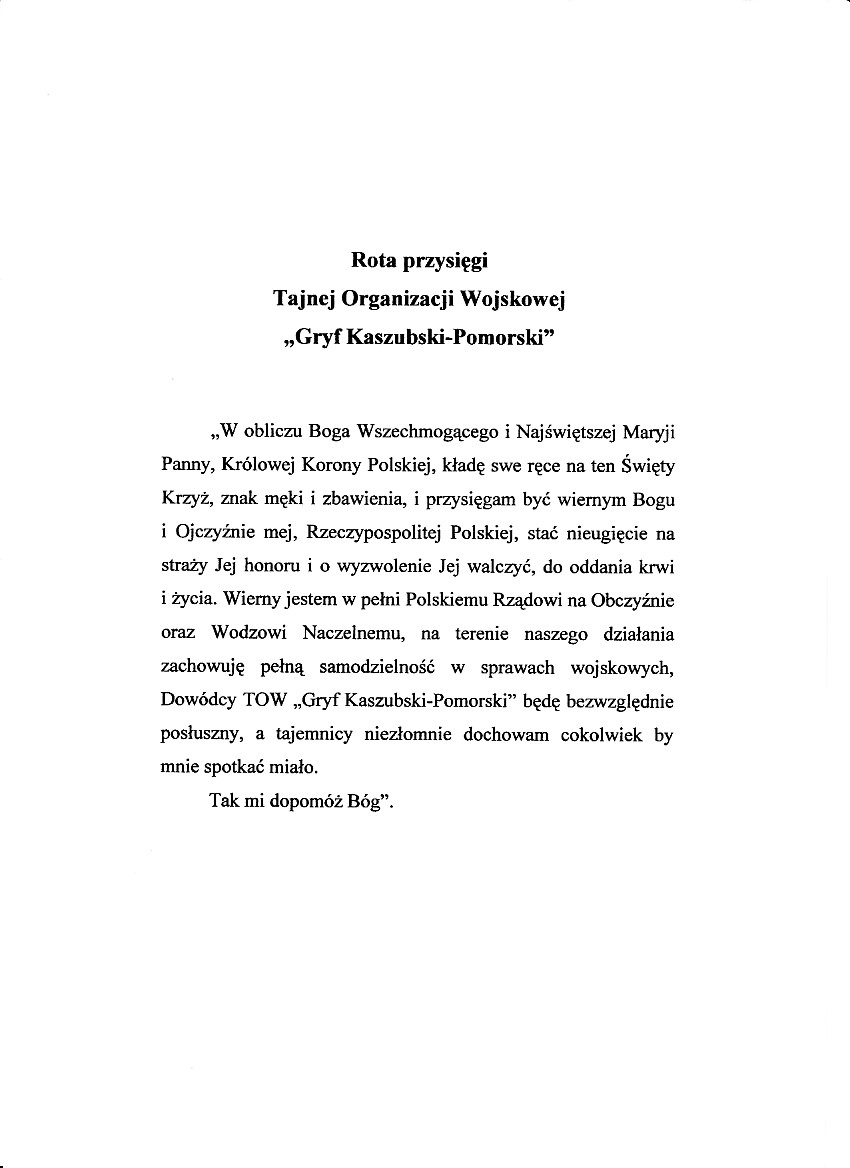                                                                          Bronisław  Brunka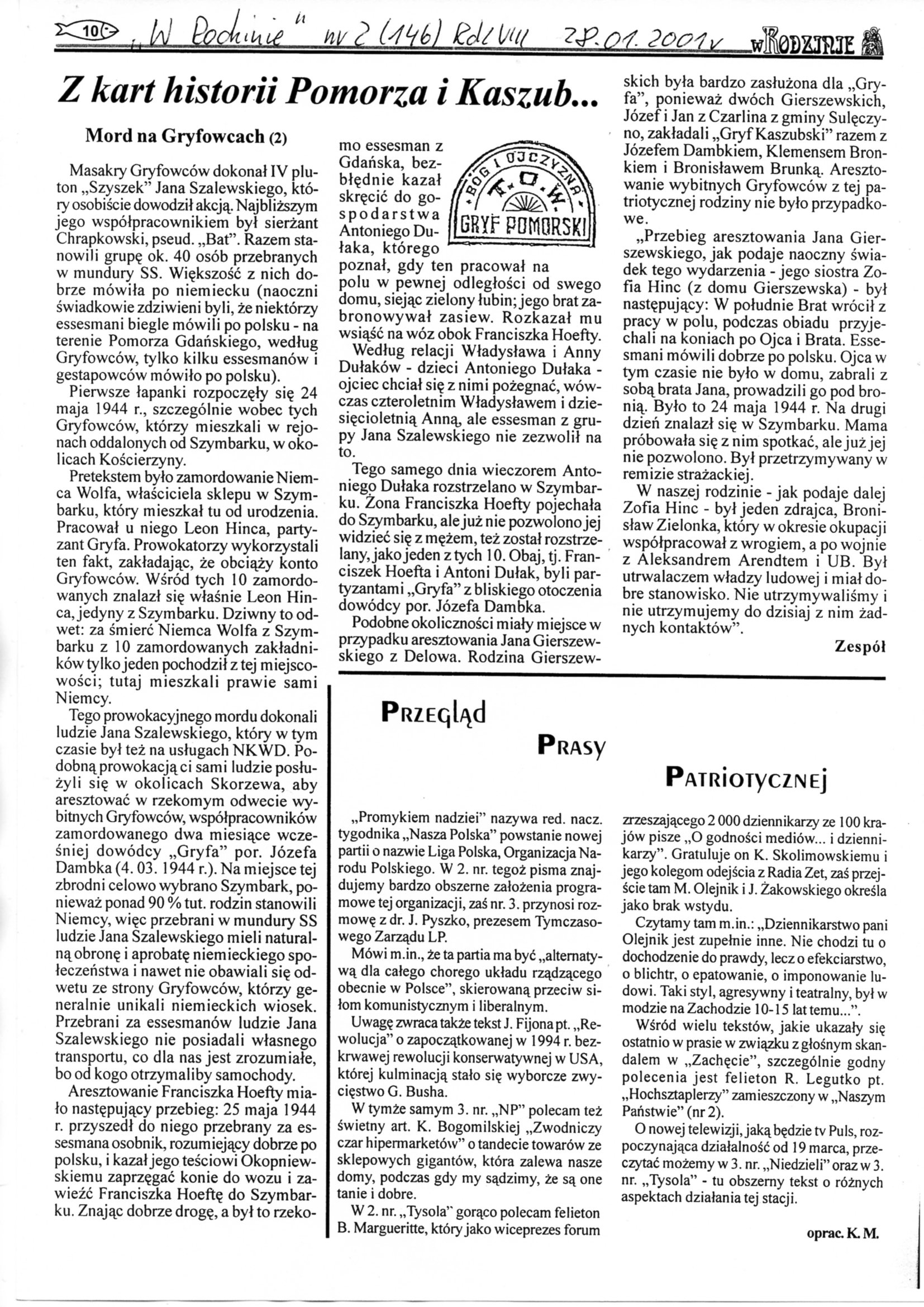 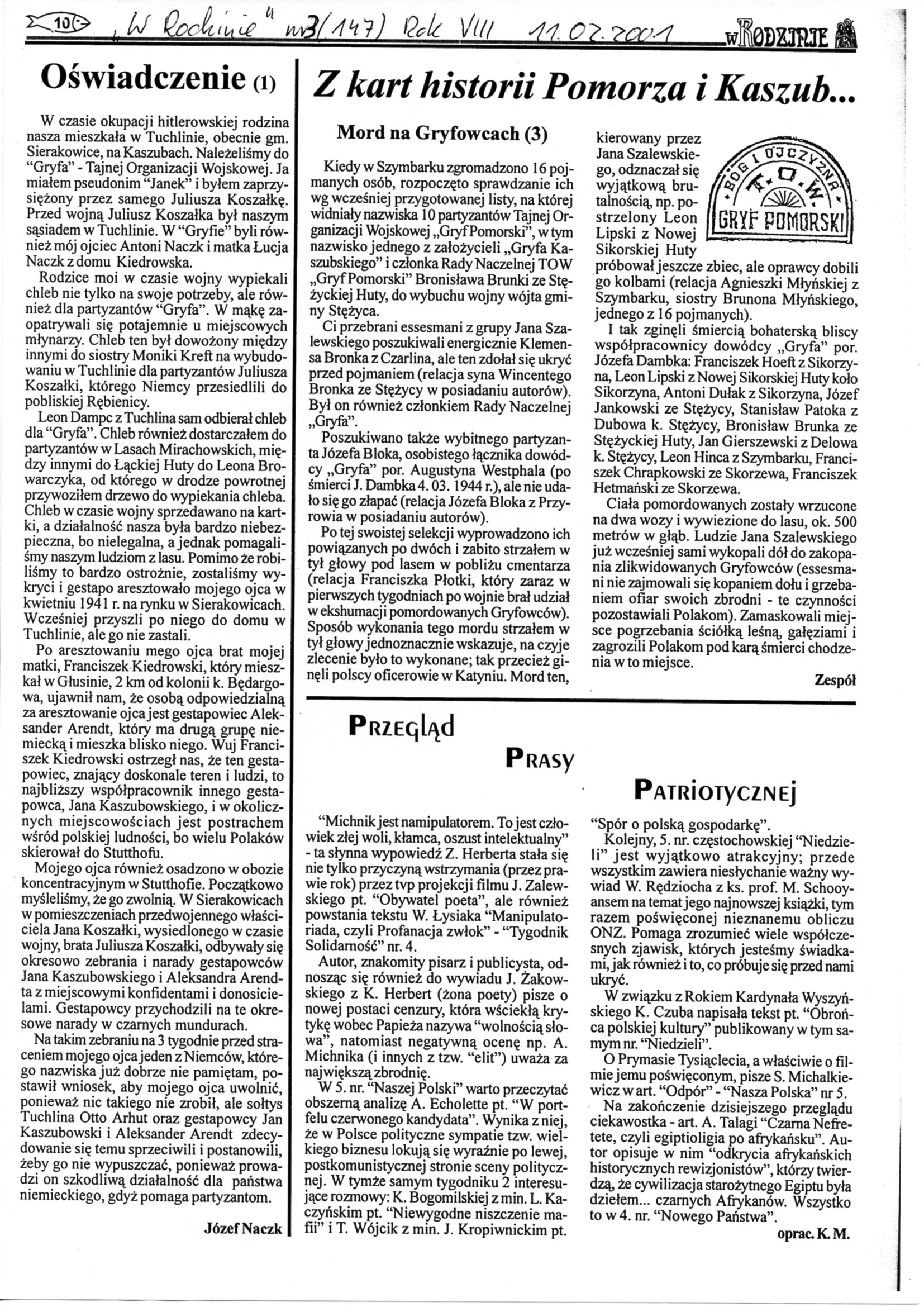 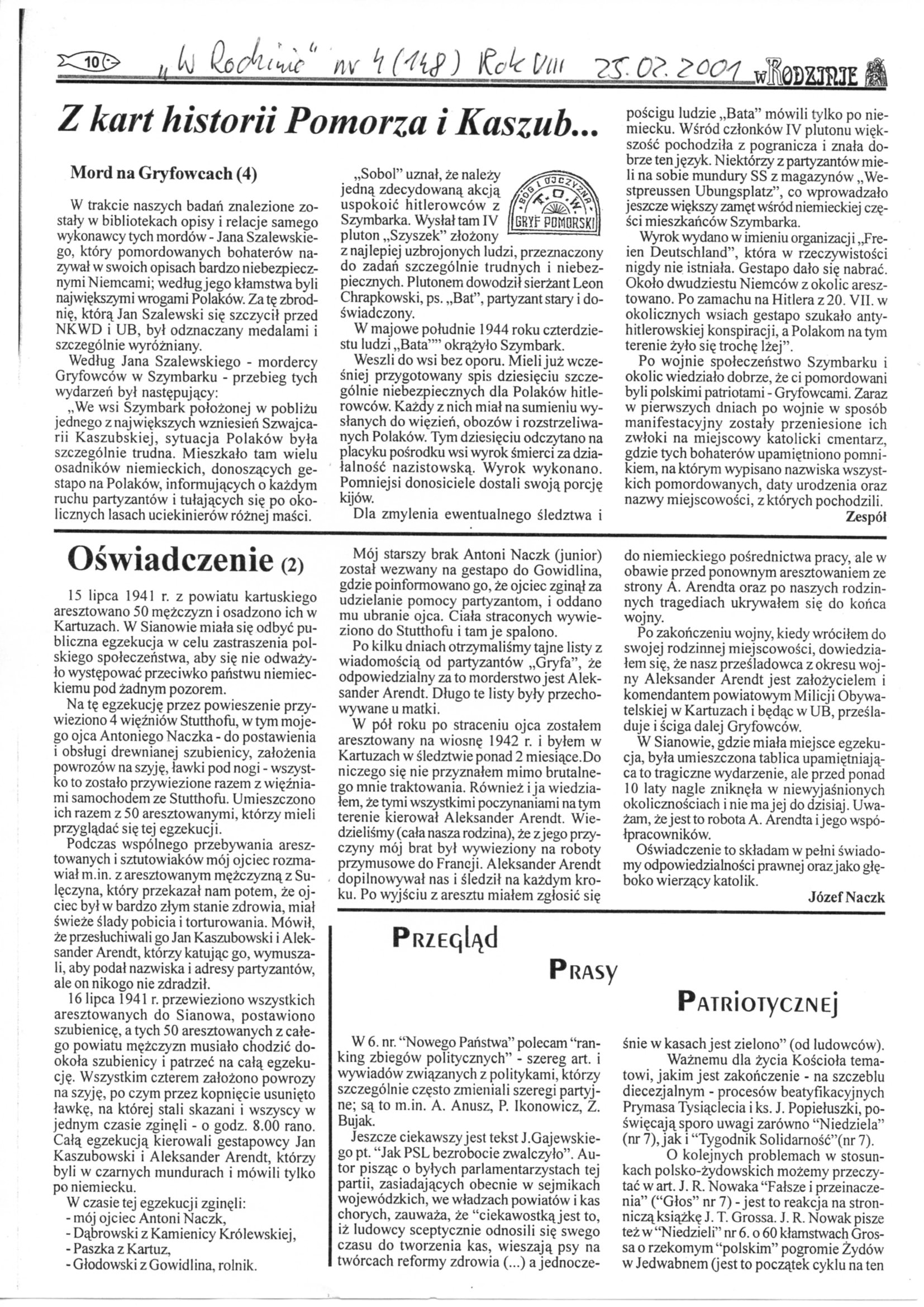 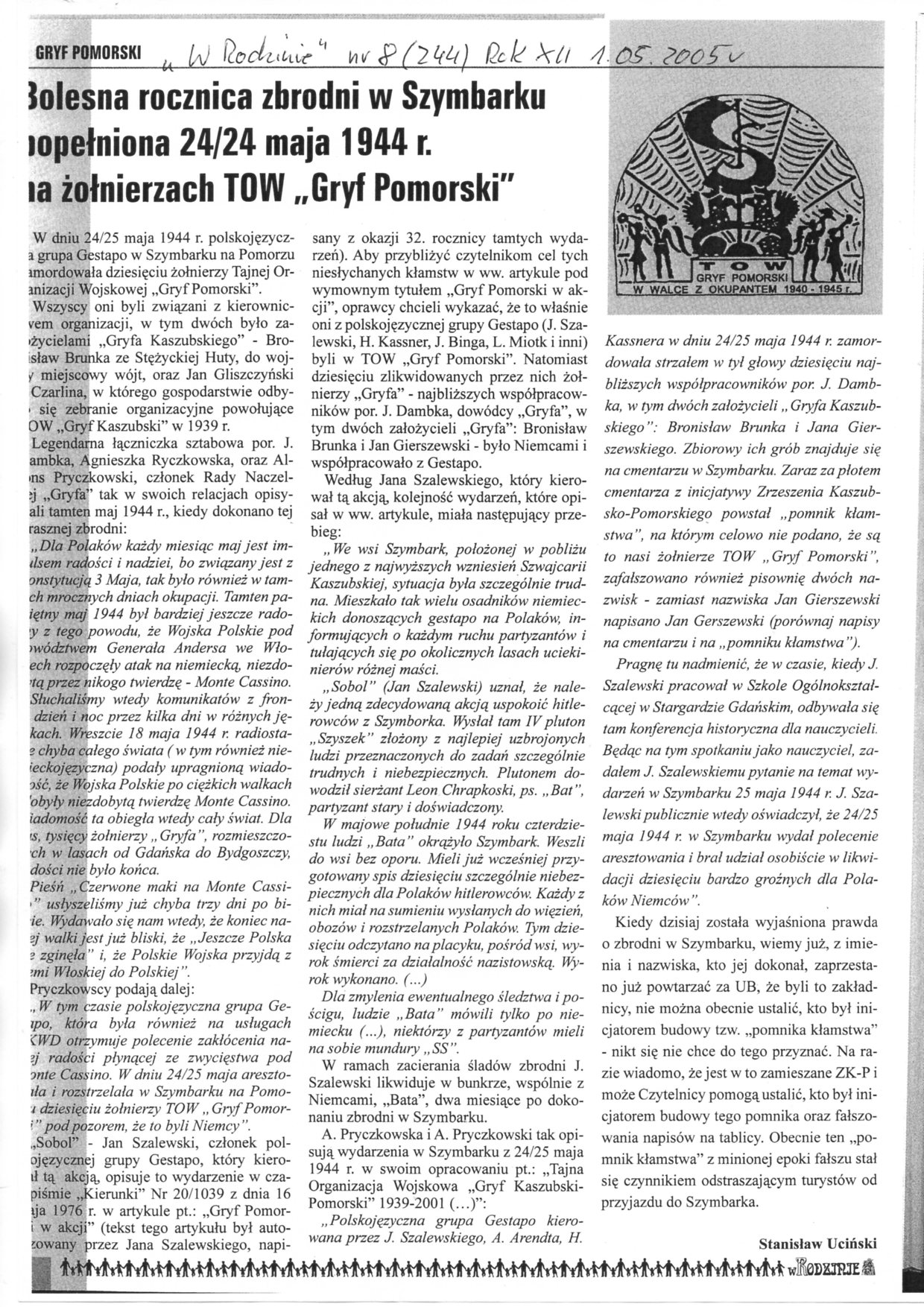 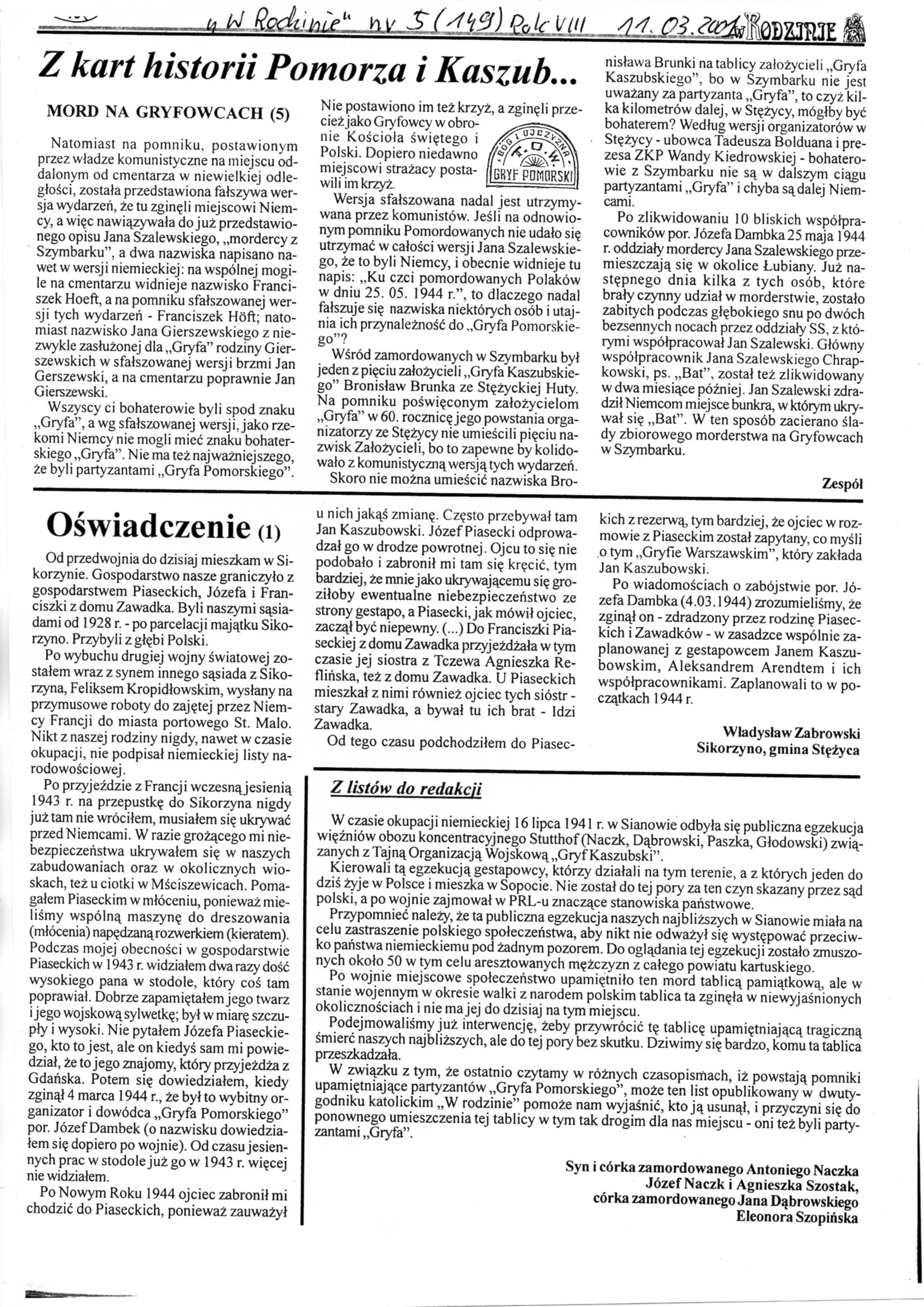 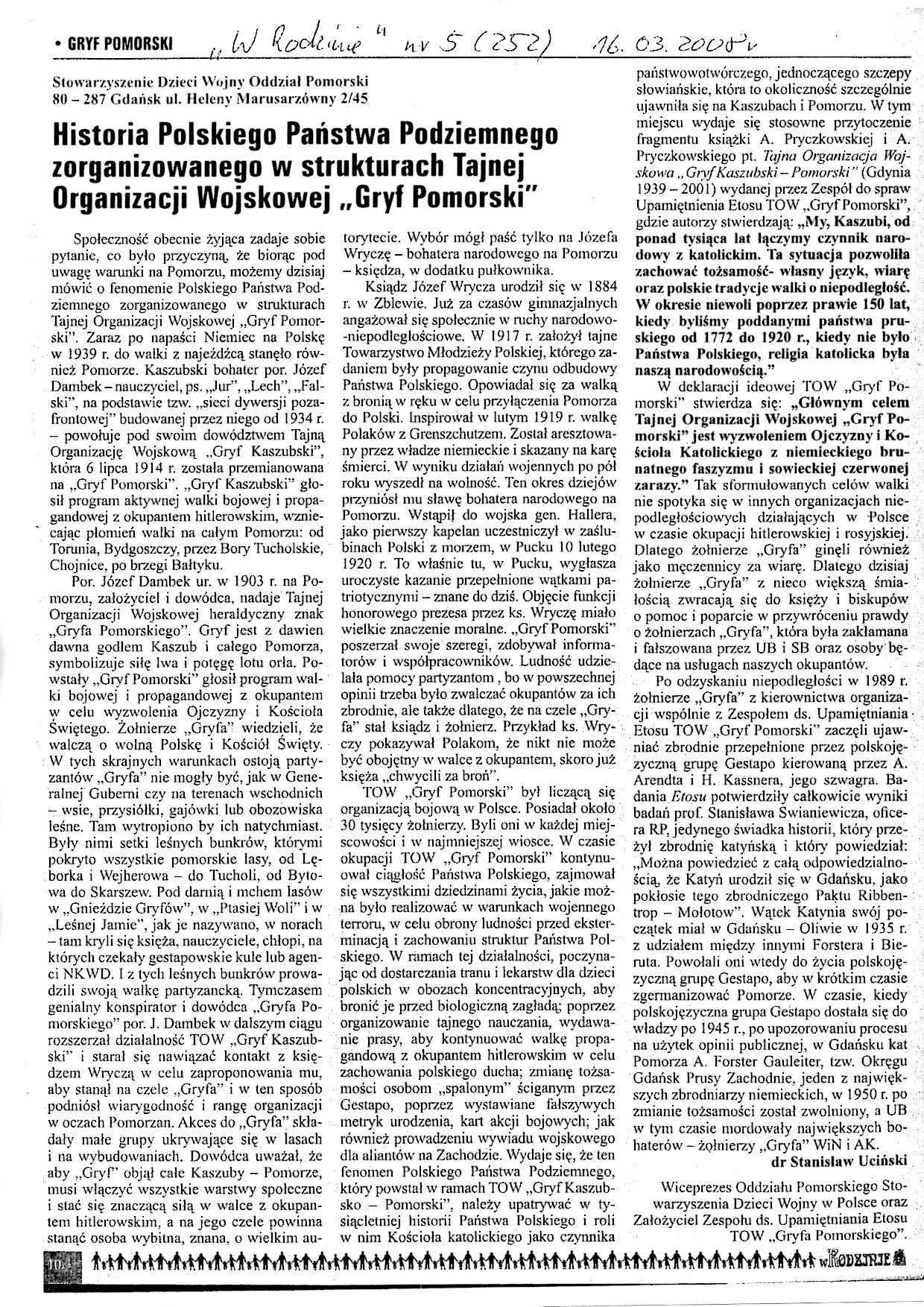 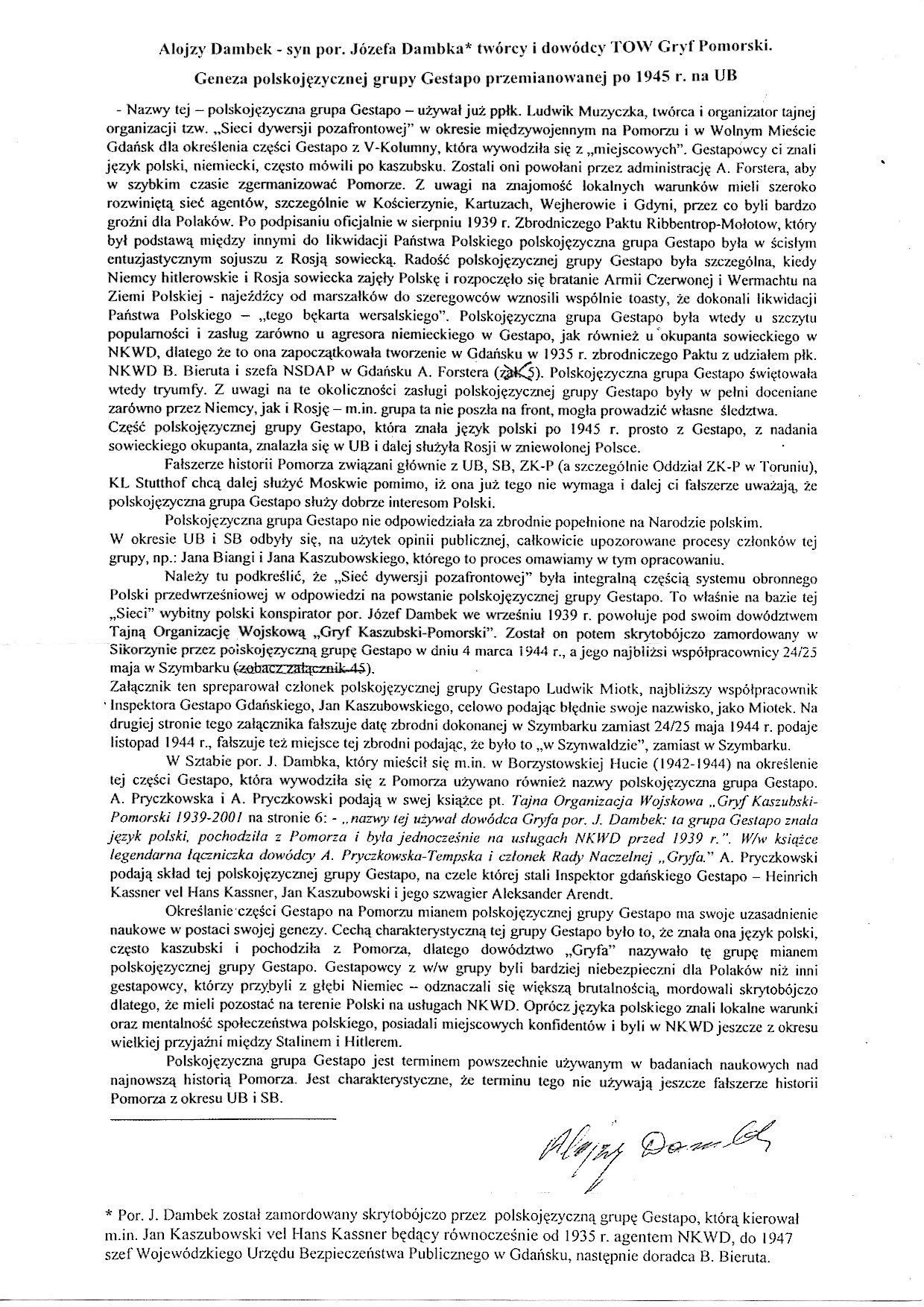 